STATUTSZKOŁY PODSTAWOWEJ nr 3im. Mikołaja Kopernikaw Wieliczce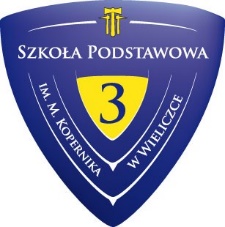 Stan na dzień 29 sierpnia 2022 r.Rozdział 1
Nazwa i typ Szkoły§ 1Szkoła Podstawowa nr 3 w Wieliczce jest publiczną szkołą podstawową.Siedzibą szkoły jest budynek przy ul. Sienkiewicza 14. Szkoła zajmuje również pomieszczenia 
w Centrum Społeczno – Kulturalnym wraz z Biblioteką przy placu Skulimowskiego.  Szkoła nosi numer 3.Szkoła nosi imię Mikołaja Kopernika.Pełna nazwa szkoły brzmi – Szkoła Podstawowa nr 3 im. Mikołaja Kopernika w Wieliczce i jest używana w pełnym brzmieniu. Szkołę prowadzi Gmina Wieliczka mająca siedzibę przy ul. Powstania Warszawskiego 1, 
32-020 Wieliczka.Organem sprawującym nadzór pedagogiczny nad szkołą jest Małopolski Kurator Oświaty 
w Krakowie.§ 2Czas trwania nauki w szkole wynosi 8 lat, w ostatniej klasie przeprowadza się egzamin ósmoklasisty. Szkoła prowadzi oddziały przedszkolne zlokalizowane w budynku szkoły oraz w „Punkcie przedszkolnym w Lednicy Górnej”.Świadectwo ukończenia szkoły potwierdza uzyskanie wykształcenia podstawowego i uprawnia do ubiegania się o przyjęcie do szkoły ponadpodstawowej.§ 3Szkoła jest jednostką budżetową.Zasady gospodarki finansowej szkoły określają odrębne przepisy.§ 4Ilekroć w statucie jest mowa o:szkole – należy przez to rozumieć Szkołę Podstawową nr 3 im. Mikołaja Kopernika w Wieliczce;statucie – należy przez to rozumieć Statut Szkoły Podstawowej nr 3 im. Mikołaja Kopernika w Wieliczce;nauczycielu – należy przez to rozumieć każdego pracownika pedagogicznego Szkoły;rodzicach – należy przez to rozumieć także prawnych opiekunów dziecka oraz osoby (podmioty) sprawujące pieczę zastępczą nad dzieckiem;organie prowadzącym – należy przez to rozumieć Gminę Wieliczka.Rozdział 2
Cele i zadania Szkoły
§ 5Szkoła realizuje cele i zadania wynikające z przepisów prawa oraz uwzględniające szkolny zestaw programów nauczania oraz program wychowawczo-profilaktyczny Szkoły.§ 6Działalność edukacyjna Szkoły jest określona przez:szkolny zestaw programów nauczania, który obejmuje całą działalność Szkoły z punktu widzenia dydaktycznego;program wychowawczo-profilaktyczny obejmujący:a) treści i działania o charakterze wychowawczym skierowane do uczniów,b) treści i działania o charakterze profilaktycznym dostosowane do potrzeb rozwojowych uczniów, przygotowane w oparciu o przeprowadzoną diagnozę potrzeb i problemów występujących w danej społeczności szkolnej, skierowane do uczniów, nauczycieli i rodziców.Nauczyciele i inni pracownicy Szkoły mają obowiązek realizować program wychowawczo-profilaktyczny Szkoły. Treści wychowawcze realizuje się w ramach zajęć edukacyjnych, zajęć 
z wychowawcą oraz podczas zajęć pozalekcyjnych.Edukacja szkolna przebiega w następujących etapach edukacyjnych:1) wychowanie przedszkolne organizowane w oddziałach przedszkolnych;2) pierwszy etap edukacyjny – klasy I–III Szkoły Podstawowej;3) drugi etap edukacyjny – klasy IV–VIII Szkoły Podstawowej;4. Szkoła realizuje projekty edukacyjne w oparciu o zewnętrzne źródła finansowania w celu wzbogacenia oferty edukacyjnej.						§ 7Celem kształcenia w Szkole jest przede wszystkim dbałość o integralny rozwój biologiczny, poznawczy, emocjonalny, społeczny i moralny ucznia, a zadaniami są:wprowadzanie uczniów w świat wartości, w tym ofiarności, współpracy, solidarności, altruizmu, patriotyzmu i szacunku dla tradycji, wskazywanie wzorców postępowania 
i budowanie relacji społecznych, sprzyjających bezpiecznemu rozwojowi ucznia (rodzina, przyjaciele);wzmacnianie poczucia tożsamości indywidualnej, kulturowej, narodowej, regionalnej 
i etnicznej;formowanie u uczniów poczucia godności własnej osoby i szacunku dla godności innych osób;rozwijanie kompetencji, takich jak: kreatywność, innowacyjność i przedsiębiorczość;rozwijanie umiejętności krytycznego i logicznego myślenia, rozumowania, argumentowania 
i wnioskowania;ukazywanie wartości wiedzy jako podstawy do rozwoju umiejętności;rozbudzanie ciekawości poznawczej uczniów oraz motywacji do nauki;wyposażenie uczniów w taki zasób wiadomości oraz kształtowanie takich umiejętności, które pozwalają w sposób bardziej dojrzały i uporządkowany zrozumieć świat;wspieranie ucznia w rozpoznawaniu własnych predyspozycji i określaniu drogi dalszej edukacji;wszechstronny rozwój osobowy ucznia przez pogłębianie wiedzy oraz zaspokajanie 
i rozbudzanie jego naturalnej ciekawości poznawczej;kształtowanie postawy otwartej wobec świata i innych ludzi, aktywności w życiu społecznym oraz odpowiedzialności za zbiorowość;zachęcanie do zorganizowanego i świadomego samokształcenia opartego na umiejętności przygotowania własnego warsztatu pracy;ukierunkowanie ucznia ku wartościom.Najważniejsze umiejętności rozwijane w ramach kształcenia ogólnego w szkole podstawowej to: sprawne komunikowanie się w języku polskim oraz w językach obcych nowożytnych; sprawne wykorzystywanie narzędzi matematyki w życiu codziennym, a także kształcenie myślenia matematycznego; poszukiwanie, porządkowanie, krytyczna analiza oraz wykorzystanie informacji z różnych źródeł; kreatywne rozwiązywanie problemów z różnych dziedzin ze świadomym wykorzystaniem metod i narzędzi wywodzących się z informatyki, w tym programowanie; rozwiązywanie problemów, również z wykorzystaniem technik mediacyjnych; praca w zespole i społeczna aktywność; aktywny udział w życiu kulturalnym Szkoły, środowiska lokalnego oraz kraju.§ 8Do zadań Szkoły na etapie edukacji wczesnoszkolnej należy:wspieranie wielokierunkowej aktywności dziecka przez organizowanie sytuacji edukacyjnych umożliwiających eksperymentowanie i nabywanie doświadczeń oraz poznawanie polisensoryczne, stymulujące jego rozwój we wszystkich obszarach: fizycznym, emocjonalnym, społecznym i poznawczym;zapewnienie prawidłowej organizacji zabawy, nauki i odpoczynku dla uzyskania ciągłości procesów adaptacyjnych w odniesieniu do wszystkich dzieci, w tym rozwijających się 
w sposób nieharmonijny, wolniejszy lub przyspieszony;﻿wspieranie:aktywności dziecka, kształtującej umiejętność korzystania z rozwijających się umysłowych procesów poznawczych, niezbędnych do tworzenia własnych wzorów zabawy, nauki i odpoczynku,wspieranie rozwoju mechanizmów uczenia się dziecka, prowadzące do osiągnięcia przez nie kompetencji samodzielnego uczenia się;wybór (opracowanie) programu nauczania opartego na treściach adekwatnych do poziomu rozwoju dzieci, ich możliwości percepcyjnych, wyobrażeń i rozumowania oraz uwzględniającego potrzeby i możliwości uczniów rozwijających się w sposób nieharmonijny, wolniejszy lub przyspieszony;planowa realizacja programu nauczania szanująca godność uczniów, ich naturalne indywidualne tempo rozwoju, wspierająca indywidualność, oryginalność, wzmacniająca poczucie wartości, zaspokajająca potrzebę poczucia sensu aktywności własnej 
i współdziałania w grupie;zapewnienie dostępu do wartościowych, w kontekście rozwoju ucznia, źródeł informacji 
i nowoczesnych technologii;organizacja zajęć:dostosowanych do intelektualnych potrzeb i oczekiwań rozwojowych dzieci, wywołujących zaciekawienie, zdumienie i radość odkrywania wiedzy, rozumienia emocji, uczuć własnych i innych osób, sprzyjających utrzymaniu zdrowia psychicznego, fizycznego i społecznego (szeroko rozumianej edukacji zdrowotnej),umożliwiających nabywanie doświadczeń poprzez zabawę, wykonywanie eksperymentów naukowych, eksplorację, przeprowadzanie badań, rozwiązywanie problemów w zakresie adekwatnym do możliwości i potrzeb rozwojowych na danym etapie oraz 
z uwzględnieniem indywidualnych możliwości każdego dziecka,wspierających aktywności dzieci, rozwijających nawyki i zachowania adekwatne do poznawanych wartości, takich jak: bezpieczeństwo własne i grupy, sprawność fizyczna, zaradność, samodzielność, odpowiedzialność i poczucie obowiązku,wspierających rozumienie doświadczeń, które wynikają ze stopniowego przejścia 
z dzieciństwa w wiek dorastania,umożliwiających poznanie wartości i norm społecznych, których źródłem jest rodzina, społeczność szkolna, społeczność lokalna i regionalna, naród, także  rozwijanie zachowań wynikających z tych wartości, a możliwych do zrozumienia przez dziecko na danym etapie rozwoju,wspierających poznawanie kultury narodowej, odbiór sztuki i potrzebę jej współtworzenia w zakresie adekwatnym do etapu rozwojowego dziecka, uwzględniających możliwości percepcji i rozumienia tych zagadnień na danym etapie rozwoju dziecka,wspierających dostrzeganie środowiska przyrodniczego i jego eksplorację, możliwość poznania wartości i wzajemnych powiązań składników środowiska przyrodniczego, poznanie wartości i norm, których źródłem jest zdrowy ekosystem, oraz zachowań wynikających z tych wartości, a także odkrycia przez dziecko siebie jako istotnego integralnego podmiotu tego środowiska,umożliwiających zaspokojenie potrzeb poznawania kultur innych narodów, w tym krajów Unii Europejskiej, różnorodnych zjawisk przyrodniczych, sztuki, a także zabaw 
i zwyczajów dzieci innych narodowości, uwzględniających możliwości percepcji 
i rozumienia tych zagadnień na danym etapie rozwoju dziecka;organizacja przestrzeni edukacyjnej:ergonomicznej, zapewniającej bezpieczeństwo oraz możliwość osiągania celów edukacyjnych i wychowawczych,umożliwiającej aktywność ruchową i poznawczą dzieci, nabywanie umiejętności społecznych, właściwy rozwój emocjonalny oraz zapewniającej poczucie bezpieczeństwa,stymulującej systematyczny rozwój wrażliwości estetycznej i poczucia tożsamości, umożliwiającej integrację uczniów, ich działalność artystyczną, społeczną i inną wynikającą z programu nauczania oraz programu wychowawczo-profilaktycznego;współdziałanie z rodzicami, różnymi środowiskami, organizacjami i instytucjami, uznanymi przez rodziców za źródło istotnych wartości, na rzecz tworzenia warunków umożliwiających rozwój tożsamości dziecka;systematyczne uzupełnianie, za zgodą rodziców, realizowanych treści wychowawczych 
o nowe zagadnienia wynikające z pojawienia się w otoczeniu dziecka zmian i zjawisk istotnych dla jego bezpieczeństwa i harmonijnego rozwoju;systematyczne wspieranie rozwoju mechanizmów uczenia się dziecka, prowadzące do osiągnięcia przez nie umiejętności samodzielnego uczenia się.2. Do zadań Szkoły na etapie edukacji przedmiotowej należy:kształtowanie komunikowania się w języku polskim na każdym przedmiocie;kształtowanie porozumiewania się w językach obcych nowożytnych;rozwijanie kompetencji czytelniczych;zindywidualizowane wspomaganie rozwoju każdego ucznia;edukacja zdrowotna;rozwijanie postaw obywatelskich, patriotycznych i społecznych;przygotowanie uczniów do wyboru kierunku kształcenia i zawodu;stosowanie metody projektu edukacyjnego.Szkoła Podstawowa Nr 3 im. Mikołaja Kopernika w Wieliczce realizuje program wychowawczo-profilaktyczny, o którym mowa w § 6 ust. 1 pkt.2.§ 9Szkoła w szczególności:zapewnia uczniowi zdobycie wiedzy i umiejętności umożliwiających kontynuację nauki na następnym etapie kształcenia;organizuje proces dydaktyczny tak, aby uczeń umiał wykorzystać zdobytą wiedzę 
i umiejętności w otaczającym go świecie;prowadzi edukację ekologiczną, zdrowotną, krajoznawczą i kulturalną;podejmuje działania profilaktyczne zgodnie ze szkolnym programem wychowawczo-profilaktycznym;udziela uczniom pomocy psychologicznej i pedagogicznej;organizuje opiekę nad uczniami przewlekle chorymi i niepełnosprawnymi uczęszczającymi do Szkoły;dba o przestrzeganie bezpieczeństwa;wspiera działania rodziców w wychowaniu dzieci.  Szkoła otacza opieką wszystkich uczniów i dzieci podczas zajęć szkolnych poprzez:zapewnienie dzieciom i uczniom bezpieczeństwa w czasie zajęć i przerw;zapewnienie zastępstw lub opieki nauczyciela w razie nieobecności prowadzącego zajęcia;organizację pedagogicznej opieki podczas grupowych wyjść i wyjazdów poza Szkołę.Szkoła współpracuje ze środowiskiem dziecka i ucznia w celu dokładnego poznania warunków bytowych, udzielania pomocy materialnej i pomocy w sprawowaniu opieki oraz zapobieganiu zjawiskom niedostosowania społecznego m.in. poprzez:działalność pedagoga szkolnego - współpracę z rodzicami;pomoc w uzyskaniu pomocy materialnej.Szkoła udziela pomocy psychologiczno-pedagogicznej określonej w § 31 ust. 1.Szkoła tworzy warunki do rozpoznawania i rozwijania indywidualnych zdolności i talentów, 
m.in. poprzez:indywidualizację procesu edukacyjnego;możliwość indywidualnego toku nauki;prowadzenie szerokiej działalności pozalekcyjnej;udział w konkursach szkolnych i pozaszkolnych.Szkoła współpracuje z instytucjami wspierającymi jej pracę, w celu zapewnienia najlepszych warunków do indywidualnego rozwoju emocjonalnego, intelektualnego i fizycznego każdego ucznia.Szkoła zapewnia uczniom odpowiednie warunki bezpieczeństwa i nauczania, m.in. poprzez:zapewnienie uczniom bezpieczeństwa w trakcie zajęć organizowanych przez Szkołę;dbanie o wysoki poziom kadry nauczycielskiej i realizowanych przez nią zadań dydaktycznych, wychowawczych i opiekuńczych;umożliwienie korzystania uczniom z biblioteki szkolnej, pracowni komputerowej oraz obiektów i urządzeń sportowych;dbanie o stan techniczny budynku i jakość wyposażenia.Szkoła dba o zdrowie i odpowiedni stan higieniczny uczniów poprzez:zapewnienie bezpiecznych i higienicznych warunków nauki;organizowanie wyjazdów śródrocznych;edukację prozdrowotną.Szkoła przygotowuje uczniów do udziału w życiu publicznym poprzez:wzmacnianie więzi koleżeństwa i przyjaźni wśród uczniów;działalność uczniów w samorządzie uczniowskim;organizowanie imprez szkolnych i pozaszkolnych;popieranie uczniowskich inicjatyw dotyczących życia szkoły;stwarzanie warunków do podejmowania działań z zakresu wolontariatu.Rozdział 3
Organy Szkoły§ 10Organami Szkoły są:Dyrektor Szkoły;Rada Pedagogiczna;Rada Rodziców; Samorząd Uczniowski.Organem wyższego stopnia w rozumieniu Kodeksu postępowania administracyjnego, w stosunku do decyzji wydawanych przez Dyrektora w sprawach z zakresu obowiązku szkolnego uczniów, jest Małopolski Kurator Oświaty.Organem wyższego stopnia w rozumieniu Kodeksu postępowania administracyjnego, w stosunku do decyzji wydawanych przez Dyrektora w sprawach dotyczących awansu zawodowego nauczycieli, jest organ prowadzący Szkołę.§ 11Stanowisko Dyrektora powierza i odwołuje z niego organ prowadzący.Zasady powoływania i odwoływania Dyrektora ze stanowiska określają przepisy ustawy - Prawo oświatowe.Dyrektor Szkoły kieruje Szkołą, jest jej przedstawicielem na zewnątrz, jest przełożonym służbowym wszystkich pracowników Szkoły, przewodniczącym Rady Pedagogicznej.Do kompetencji Dyrektora Szkoły należy w szczególności:kierowanie działalnością Szkoły oraz reprezentowanie jej na zewnątrz;sprawowanie nadzoru pedagogicznego zgodnie z odrębnymi przepisami;sprawowanie opieki nad uczniami oraz stwarzanie warunków harmonijnego rozwoju psychofizycznego poprzez aktywne działania prozdrowotne;realizacja uchwał Rady Pedagogicznej podjętych w ramach jej kompetencji stanowiących;dysponowanie środkami określonymi w planie finansowym Szkoły i ponoszenie odpowiedzialności za ich prawidłowe wykorzystanie, a także organizowanie administracyjną, finansową i gospodarczą obsługą Szkoły;wykonywanie zadań związanych z zapewnieniem bezpieczeństwa uczniom i nauczycielom 
w czasie zajęć organizowanych przez Szkołę;współdziałanie ze szkołami wyższymi w organizacji praktyk pedagogicznych;stwarzanie warunków do działania w Szkole: wolontariuszy, stowarzyszeń i innych organizacji, w szczególności organizacji harcerskich, których celem statutowym jest działalność wychowawcza lub rozszerzanie i wzbogacanie form działalności dydaktycznej, wychowawczej, opiekuńczej i innowacyjnej Szkoły;odpowiadanie za realizację zaleceń wynikających z orzeczenia o potrzebie kształcenia specjalnego ucznia;współpracowanie z pielęgniarką albo higienistką szkolną, lekarzem i lekarzem dentystą, sprawującymi profilaktyczną opiekę zdrowotną nad dziećmi i młodzieżą, w tym udostępnianie imion, nazwisk i numerów PESEL uczniów celem właściwej realizacji tej opieki;organizowanie pomocy psychologiczno-pedagogicznej w Szkole;zapewnianie uczniom i pracownikom należytych warunków pracy,kierowanie pracami Rady Pedagogicznej jako jej przewodniczący,wstrzymywanie wykonania uchwał Rady Pedagogicznej podjętych w ramach kompetencji stanowiących, niezgodnych z przepisami prawa;sporządzanie planu finansowego środków specjalnych i ponoszenie odpowiedzialności za ich prawidłowe wykorzystanie;odpowiadanie za właściwą organizację i przebieg egzaminu ósmoklasisty, o którym mowa 
w odrębnych przepisach;dopuszczenie do użytku szkolnego, po zaopiniowaniu przez Radę Pedagogiczną, programów wychowania i nauczania przedstawionych przez nauczycieli;podawanie do publicznej wiadomości zestawów podręczników lub materiałów edukacyjnych oraz materiałów ćwiczeniowych obowiązujących w danym roku szkolnym;przedstawienie Radzie Pedagogicznej, nie rzadziej niż dwa razy w roku szkolnym, wniosków ze sprawowanego nadzoru pedagogicznego oraz informuje o działalności Szkoły, przedstawianie Radzie Pedagogicznej szkolnego planu nadzoru pedagogicznego, w terminie do dnia 15 września roku szkolnego;powierzanie nauczycielom funkcji kierowniczych oraz innych funkcji w Szkole 
i odwoływanie ich z tych funkcji;ustalenie regulaminu pracy, premiowania, zakładowego funduszu świadczeń socjalnych;współdziałanie z zakładowymi organizacjami związkowymi działającymi w szkole zgodnie 
z odrębnymi przepisami;opracowanie arkuszu organizacji Szkoły i przedłożenie go do zatwierdzenia organowi prowadzącemu;gromadzenie informacji o pracy nauczycieli w celu dokonania oceny ich pracy oraz oceny dorobku zawodowego za okres stażu, wg zasad określonych w odrębnych przepisach;przyjmowanie dzieci do oddziału przedszkolnego; przyjmowanie uczniów do Szkoły; podejmowanie decyzji o wcześniejszym przyjęciu dziecka do Szkoły;podejmowanie decyzji o odroczeniu obowiązku szkolnego; wyrażanie zgody na realizację obowiązku szkolnego lub obowiązku przygotowania przedszkolnego poza Szkołą lub poza oddziałem przedszkolnym;zezwalanie na indywidualny program lub tok nauki;inspirowanie i wspomaganie nauczycieli w spełnianiu przez nich wymagań w zakresie jakości pracy Szkoły oraz w podejmowaniu nowatorstwa pedagogicznego;kontrolowanie realizacji rocznego przygotowania przedszkolnego dzieci zamieszkałych w obwodzie Szkoły;kontrolowanie realizacji obowiązku szkolnego w stosunku do uczniów zamieszkałych 
w obwodzie Szkoły, nie dłużej jednak niż do chwili ukończenia przez nich osiemnastego roku życia;występowanie z wnioskiem do Małopolskiego Kuratora Oświaty o przeniesienie ucznia do innej szkoły;zwalnianie ucznia z zajęć wychowania fizycznego lub informatyki na czas określony zgodnie 
z odrębnymi przepisami;ustalenie w danym roku szkolnym dodatkowych dni wolnych od zajęć dydaktyczno – wychowawczym, zgodnie z odrębnymi przepisami;informowanie nauczycieli, uczniów oraz ich rodziców do dnia 30 września o ustalonych dodatkowych dniach wolnych;ustalenie zasad ubierania się ucznia na terenie Szkoły, w uzgodnieniu z Radą Rodziców i po zasięgnięciu opinii Rady Pedagogicznej i Samorządu Uczniowskiego;opracowanie i wdrażanie systemu zapewniającego funkcjonowanie skutecznej i efektywnej kontroli zarządczej;występowanie z urzędu w obronie nauczyciela, gdy ustalone dla niego uprawnienia wynikające z ochrony przewidzianej dla funkcjonariuszy publicznych zostaną naruszone;ponoszenie odpowiedzialności za właściwe prowadzenie i przechowywanie dokumentacji przebiegu nauczania, działalności wychowawczej i opiekuńczej oraz za wydawanie przez Szkołę dokumentów zgodnych z posiadaną dokumentacją;wykonywanie innych zadań wynikających z przepisów szczególnych.Dyrektor jest kierownikiem zakładu pracy dla zatrudnionych w Szkole nauczycieli i pracowników niebędących nauczycielami. Dyrektor w szczególności decyduje w sprawach: zatrudniania i zwalniania nauczycieli oraz innych pracowników Szkoły; przyznawania nagród oraz wymierzania kar porządkowych nauczycielom i innym pracownikom Szkoły; występowania z wnioskami, po zasięgnięciu opinii Rady Pedagogicznej w sprawach odznaczeń, nagród i innych wyróżnień dla nauczycieli oraz pozostałych pracowników Szkoły;nadawania stopnia nauczyciela kontraktowego.Dyrektor odpowiedzialny jest w szczególności za: dydaktyczny i wychowawczy poziom Szkoły; realizację zadań zgodnie z uchwałami Rady Pedagogicznej, podjętymi w ramach jej kompetencji stanowiących oraz zarządzeniami organu prowadzącego i organu sprawującego nadzór pedagogiczny; tworzenie warunków do rozwijania samorządnej i samodzielnej pracy uczniów; zapewnienie pomocy nauczycielom w realizacji ich zadań i ich doskonaleniu zawodowym; zapewnienie w miarę możliwości odpowiednich warunków organizacyjnych do realizacji zadań dydaktycznych i opiekuńczo-wychowawczych; zapewnienie bezpieczeństwa uczniom i nauczycielom w czasie zajęć organizowanych przez Szkołę.Dyrektor jako przewodniczący Rady Pedagogicznej jest zobowiązany do:tworzenia atmosfery życzliwości i zgodnego współdziałania wszystkich członków rady pedagogicznej w celu podnoszenia jakości pracy Szkoły;podejmowania działań umożliwiających rozwiązywanie sytuacji konfliktowych wewnątrz Szkoły;dbania o autorytet Rady Pedagogicznej, ochrony praw i godności nauczycieli, oddziaływania na postawę nauczycieli, pobudzania ich do twórczej pracy, innowacji i podnoszenia kwalifikacji;zapoznawania Rady Pedagogicznej z obowiązującymi przepisami prawa oświatowego oraz omawiania trybu i form ich realizacji.W wykonywaniu swoich zadań Dyrektor współpracuje z Radą Pedagogiczną, Radą Rodziców, rodzicami i Samorządem Uczniowskim.Dyrektor wydaje zarządzenia we wszystkich sprawach związanych z właściwą organizacją procesu dydaktycznego, wychowawczego i opiekuńczego w Szkole. Zarządzenia Dyrektora podlegają ogłoszeniu w pokoju nauczycielskim w teczce zarządzeń.§ 12W szkole działa rada pedagogiczna, zwana dalej „Radą Pedagogiczną”, która jest organem kolegialnym Szkoły w zakresie realizacji jego statutowych zadań dotyczących kształcenia, wychowania i opieki.Przewodniczącym Rady Pedagogicznej jest Dyrektor.W skład Rady Pedagogicznej wchodzą: Dyrektor i wszyscy nauczyciele zatrudnieni w Szkole. 
W zebraniach Rady Pedagogicznej mogą również brać udział, z głosem doradczym, osoby zapraszane przez jej przewodniczącego za zgodą lub na wniosek Rady Pedagogicznej, w tym przedstawiciele stowarzyszeń i innych organizacji, w szczególności organizacji harcerskich, których celem statutowym jest działalność wychowawcza lub rozszerzanie i wzbogacanie form działalności dydaktycznej, wychowawczej i opiekuńczej Szkoły.Osoby biorące udział w zebraniu Rady Pedagogicznej są obowiązane do nieujawniania spraw poruszanych na zebraniu Rady Pedagogicznej, które mogą naruszać dobra osobiste uczniów lub ich rodziców, a także nauczycieli i innych pracowników Szkoły. Do kompetencji stanowiących Rady Pedagogicznej należy:zatwierdzanie planu pracy Szkoły;podejmowanie uchwał w sprawie wyników klasyfikacji i promocji uczniów;podejmowanie uchwał w sprawie eksperymentów pedagogicznych w Szkole, po zaopiniowaniu ich projektów oraz Radę Rodziców;ustalanie organizacji doskonalenia zawodowego nauczycieli Szkoły;ustalanie sposobu wykorzystania wyników nadzoru pedagogicznego, w tym sprawowanego nad Szkołą przez Małopolskiego Kuratora Oświaty, w celu doskonalenia pracy Szkoły;uchwalanie regulaminu swojej działalności;uchwalanie zmian Statutu Szkoły;zgoda na egzamin klasyfikacyjny z powodu nieusprawiedliwionej nieobecności na zajęciach;postanowienie o promowaniu ucznia klasy I i II Szkoły Podstawowej do klasy programowo wyższej w ciągu roku szkolnego;promowanie do klasy programowo wyższej ucznia, który nie zdał egzaminu poprawkowego 
z jednych obowiązkowych zajęć edukacyjnych;postanowienie o powtarzaniu klasy przez ucznia klasy I-III Szkoły Podstawowej na wniosek wychowawcy oddziału po zasięgnięciu opinii rodziców ucznia lub na wniosek rodziców ucznia po zasięgnięciu opinii wychowawcy oddziału;delegowanie przedstawicieli Rady Pedagogicznej do komisji konkursowej wyłaniającej kandydata na stanowisko Dyrektora Szkoły;wyrażenie zgody (na wniosek innych organów Szkoły) na wprowadzenie obowiązku noszenia przez uczniów na terenie Szkoły ubioru zgodnego z zasadami ubierania się uczniów na terenie Szkoły;wybór przedstawiciela Rady Pedagogicznej do zespołu rozpatrującego odwołanie nauczyciela od oceny pracy;uzgodnienie z Radą Rodziców programu wychowawczo-profilaktycznego Szkoły.Rada Pedagogiczna opiniuje w szczególności:organizację pracy Szkoły, zwłaszcza tygodniowy rozkład zajęć lekcyjnych i pozalekcyjnych;projekt planu finansowego Szkoły;propozycje Dyrektora Szkoły w sprawach przydziału nauczycielom stałych prac i zajęć 
w ramach wynagrodzenia zasadniczego oraz dodatkowo płatnych zajęć dydaktycznych, wychowawczych i opiekuńczych; wnioski Dyrektora w sprawach odznaczeń, nagród i innych wyróżnień dla nauczycieli oraz pozostałych pracowników Szkoły;zaproponowany przez nauczyciela program wychowania przedszkolnego lub program nauczania; powierzenie stanowiska Dyrektora Szkoły, gdy konkurs nie wyłonił kandydata albo do konkursu nikt się nie zgłosił;powierzenie stanowiska wicedyrektora lub innego stanowiska kierowniczego w Szkole;odwołanie ze stanowiska wicedyrektora i innego stanowiska kierowniczego;zasady ubierania się uczniów na terenie Szkoły;określenie sytuacji, w których przebywanie ucznia na terenie Szkoły nie wymaga ubioru zgodnego z ustalonymi zasadami;ocenę pracy Dyrektora Szkoły;ustalenie dodatkowych dni wolnych od zajęć dydaktyczno-wychowawczych;propozycje wskazujące formy realizacji dwóch godzin zajęć wychowania fizycznego do wyboru;zestaw podręczników lub materiałów edukacyjnych obowiązujący we wszystkich oddziałach danej klasy przez co najmniej trzy lata szkolne;materiały ćwiczeniowe obowiązujące w poszczególnych oddziałach w danym roku szkolnym;zezwolenie na indywidualny program nauki lub tok nauki;wprowadzenie dodatkowych zajęć edukacyjnych do szkolnego planu nauczania;analiza osiągnięć edukacyjnych ucznia niepełnosprawnego co do przedłużenia okresu nauki na każdym etapie kształcenia co najmniej o jeden rok;zgłoszenia kandydatów na członków komisji dyscyplinarnych dla nauczycieli;wprowadzenie dodatkowych zajęć edukacyjnych do szkolnego planu nauczania.Rada Pedagogiczna może występować z wnioskami we wszystkich sprawach Szkoły, 
a w szczególności:o odwołanie nauczyciela ze stanowiska dyrektora lub innego stanowiska kierowniczego 
w szkole;o wprowadzenie lub zniesienie zasad ubierania się uczniów na terenie Szkoły;określenie ramowego rozkładu dnia w oddziale przedszkolnym.Rada Pedagogiczna podejmuje decyzje wynikające ze swoich kompetencji w formie uchwał. Uchwały podejmowane są zwykłą większością głosów w obecności co najmniej połowy członków Rady Pedagogicznej.Uchwały Rady Pedagogicznej podejmowane w sprawach związanych z osobami pełniącymi funkcje kierownicze w szkole lub w sprawach związanych z opiniowaniem kandydatów na takie stanowiska podejmowane są w głosowaniu tajnym.Zebrania Rady Pedagogicznej są protokołowane.Regulamin działalności Rady Pedagogicznej, o którym mowa w ust. 5 pkt 6, określa w szczególności:organizację wewnętrzną Rady Pedagogicznej;zadania i obowiązki przewodniczącego Rady Pedagogicznej;zadania i obowiązki członków Rady Pedagogicznej;zadania zespołów Rady Pedagogicznej;sposób zawiadomienia wszystkich członków o terminie i porządku zebrania Rady Pedagogicznej;formy i sposób protokołowania zebrań Rady Pedagogicznej.Dyrektor wstrzymuje wykonanie uchwał, o którym mowa w ust. 5, niezgodnych z przepisami prawa. Sposób postępowania w przypadku wstrzymania uchwały określa ustawa - Prawo oświatowe.§ 13W szkole działa rada rodziców, zwana dalej „Radą Rodziców”, która reprezentuje ogół rodziców uczniów Szkoły.W skład Rady Rodziców wchodzą po jednym przedstawicielu rad oddziałowych wybranych w tajnych wyborach przez zebranie rodziców uczniów danego oddziału.W wyborach, o których mowa w ust. 2, jednego ucznia reprezentuje jeden rodzic. Wybory przeprowadza się na pierwszym zebraniu rodziców w każdym roku szkolnym.W celu wspierania działalności statutowej Szkoły, Rada Rodziców może gromadzić fundusze 
z dobrowolnych składek rodziców oraz innych źródeł. Zasady wydatkowania funduszy Rady Rodziców określa regulamin, o którym mowa w ust. 5.Rada Rodziców uchwala regulamin swojej działalności będący odrębnym dokumentem, w którym określa w szczególności:wewnętrzną strukturę i tryb pracy Rady Rodziców;szczegółowy tryb przeprowadzania wyborów do rad, o których mowa w ust. 2 oraz przedstawicieli rad oddziałowych do Rady Rodziców Szkoły;zasady wydatkowania funduszy Rady Rodziców, o których mowa w ust. 4.§ 14Do kompetencji stanowiących Rady Rodziców należy w szczególności: uchwalanie w porozumieniu z Radą Pedagogiczną programu wychowawczo-profilaktycznego Szkoły; uchwalanie regulaminu swojej działalności;wybór przedstawicieli do pracy w komisji konkursowej wyłaniającej kandydata na stanowisko Dyrektora Szkoły; wybór przedstawiciela do pracy w komisji ustalającej roczną ocenę klasyfikacyjną zachowania w przypadku stwierdzenia, że ocena ta została ustalona niezgodnie z prawem; wyrażenie zgody (na wniosek innych organów Szkoły) na wprowadzenie obowiązku noszenia przez uczniów na terenie Szkoły ubioru, zgodnego z zasadami ubierania się uczniów na terenie Szkoły;uzgodnienie zasad ubierania się uczniów na terenie Szkoły.Rada Rodziców opiniuje w szczególności: program i harmonogram poprawy efektywności kształcenia lub wychowania Szkoły; projekt planu finansowego składany przez Dyrektora Szkoły; podjęcia i prowadzenie w szkole działalności przez stowarzyszenia i inne organizacje; ocenę dorobku zawodowego nauczyciela stażysty, kontraktowego i mianowanego za okres stażu; propozycję zajęć z wychowania fizycznego do wyboru przez ucznia;projekt dodatkowych dni wolnych od zajęć dydaktyczno- wychowawczych; wprowadzenia dodatkowych zajęć edukacyjnych do szkolnego planu nauczania;zestaw podręczników lub materiałów edukacyjnych obowiązujący we wszystkich oddziałach danej klasy przez co najmniej trzy lata szkolne;materiały ćwiczeniowe obowiązujące w poszczególnych oddziałach w danym roku szkolnym;organizację dodatkowych zajęć edukacyjnych.Rada Rodziców może wnioskować w szczególności o: powołanie Rady Szkoły; zmianę zasad ubioru uczniów, w porozumieniu z Dyrektorem Szkoły; dokonanie oceny pracy nauczyciela.Rada Rodziców może występować do Dyrektora i innych organów Szkoły, organu prowadzącego oraz organu sprawującego nadzór pedagogiczny z wnioskami i opiniami we wszystkich sprawach Szkoły.Jeżeli Rada Rodziców w terminie 30 dni od dnia rozpoczęcia roku szkolnego, nie uzyska porozumienia z Radą Pedagogiczną w sprawie programu wychowawczo-profilaktycznego Szkoły, 
o którym mowa w ust. 1 pkt 1, program ten ustala Dyrektor w uzgodnieniu z organem sprawującym nadzór pedagogiczny. Program ustalony przez Dyrektora obowiązuje do czasu uchwalenia programu przez Radę Rodziców w porozumieniu z Radą Pedagogiczną. Rada Rodziców prowadzi dokumentację finansową zgodnie z obowiązującymi przepisami prawa.§ 15W Szkole działa samorząd uczniowski, zwany dalej „Samorządem”. Samorząd tworzą wszyscy uczniowie Szkoły.Zasady wybierania i działania organów Samorządu określa „Regulamin Samorządu Uczniowskiego Szkoły Podstawowej nr 3 im. Mikołaja Kopernika w Wieliczce”, uchwalany przez ogół uczniów w głosowaniu równym, tajnym i powszechnym. Organy Samorządu są jedynymi reprezentantami ogółu uczniów.Regulamin Samorządu jest odrębnym dokumentem, nie może być sprzeczny ze Statutem.§ 16Samorząd może przedstawiać Radzie Pedagogicznej oraz Dyrektorowi wnioski i opinie we wszystkich sprawach Szkoły, w szczególności dotyczących realizacji podstawowych praw uczniów, takich jak: prawo do zapoznawania się z programem nauczania, z jego treścią, celem i stawianymi wymaganiami; prawo do jawnej i umotywowanej oceny postępów w nauce i zachowaniu; prawo do organizacji życia szkolnego, umożliwiające zachowanie właściwych proporcji między wysiłkiem szkolnym a możliwością rozwijania i zaspokajania własnych zainteresowań; prawo redagowania i wydawania gazety szkolnej; prawo organizowania działalności kulturalnej, oświatowej, sportowej oraz rozrywkowej zgodnie z własnymi potrzebami i możliwościami organizacyjnymi, w porozumieniu 
z Dyrektorem; prawo wyboru nauczyciela pełniącego rolę opiekuna Samorządu.Do kompetencji Samorządu Uczniowskiego należy w szczególności:uchwalanie regulaminu Samorządu Uczniowskiego;opiniowanie wniosku Dyrektora Szkoły o wprowadzeniu obowiązku noszenia przez uczniów na terenie Szkoły ubioru zgodnego z zasadami ubierania się;opiniowanie zasad ubierania się uczniów na terenie Szkoły;na wniosek Dyrektora Szkoły opiniowanie pracy nauczyciela w związku z dokonywaniem oceny jego pracy;opiniowanie ustalenia dodatkowych dni wolnych od zajęć dydaktyczno-wychowawczych;wnioskowanie o wprowadzenie lub zniesienie obowiązku noszenia przez uczniów na terenie Szkoły jednolitego stroju lub zasad ubierania się ucznia na terenie Szkoły.§ 17Samorząd Uczniowski ma możliwość, w porozumieniu z Dyrektorem Szkoły podejmować działania z zakresu wolontariatu.Samorząd wybiera ze swojego składu radę wolontariatu.Do zakresu działania rady wolontariatu, o której mowa w ust. 2 należy w szczególności:promowanie idei wolontariatu;diagnozowania potrzeb społecznych w środowisku szkolnym lub otoczeniu Szkoły;opiniowania ofert działań i decydowanie o wyborze konkretnych działań do realizacji;koordynacja zadań z zakresu wolontariatu;organizacja pomocy w nadrabianiu zaległości szkolnych;organizacja przeprowadzania lekcji, wykładów z tematów, które zna uczeń;działania kulturalne, a w szczególności przygotowywanie szkolnych spektakli, tworzenie dekoracji, szkolnych gazetek głównie o tematyce humanitarnej;angażowanie dzieci i młodzieży szkolnej w projekty z zakresu wolontariatu.Uczniowie działający na rzecz wolontariatu realizują te zadania w czasie wolnym od zajęć edukacyjnych za zgodą rodziców.W szkole działa Komisja ds. wolontariatu w składzie: Dyrektor szkoły lub zastępca Dyrektora, przewodniczący Zespołu wychowawców, opiekun Szkolnej Rady Uczniowskiej. Komisja podejmuje decyzję o wpisaniu na świadectwie ucznia aktywności na rzecz innych ludzi w formie wolontariatu lub działania na rzecz środowiska szkolnego na podstawie Regulaminu wprowadzonego „Zarządzeniem”.                                                                        § 17 aW szkole działa Spółdzielnia Uczniowska „Grosik”, zwana dalej Spółdzielnią, która jest organizacją uczniów, prowadzoną przez nich samodzielnie pod opieką nauczyciela - opiekuna.Spółdzielnia działa na podstawie Statutu uchwalonego przez jej członków dnia 29 września 2020 r. i zatwierdzonego przez Radę Pedagogiczną 22 października 2020 r .§ 18Organy Szkoły są zobowiązane do współpracy z poszanowaniem swoich autonomicznych kompetencji, wspierania Dyrektora, tworzenia dobrego klimatu Szkoły.Spory pomiędzy organami Szkoły rozstrzyga Dyrektor. W przypadku sporu pomiędzy Dyrektorem, a innym organem Szkoły, zależnie od przedmiotu sporu sprawę rozstrzyga organ prowadzący Szkołę lub organ sprawujący nadzór pedagogiczny, zgodnie z ich właściwością. Rozdział 4
Organizacja Szkoły§ 19Terminy rozpoczynania i kończenia zajęć dydaktyczno-wychowawczych, przerw świątecznych oraz ferii zimowych i letnich określają przepisy w sprawie organizacji roku szkolnego. § 20Szczegółową organizację nauczania, wychowania i opieki w danym roku szkolnym określa arkusz organizacji Szkoły, opracowany przez Dyrektora Szkoły, zgodnie z ustawą – Prawo oświatowe 
i przepisami ministra właściwego do spraw oświaty i wychowania w sprawie szczegółowej organizacji publicznych szkół i publicznych przedszkoli.Na podstawie zatwierdzonego arkusza organizacji Szkoły, Dyrektor Szkoły, z uwzględnieniem zasad ochrony zdrowia i higieny pracy, ustala tygodniowy rozkład zajęć określający organizację zajęć edukacyjnych w Szkole Podstawowej Nr 3 im. Mikołaja Kopernika w Wieliczce. § 21W Szkole utworzone jest stanowisko wicedyrektora.Stanowisko wicedyrektora powierzane jest przez Dyrektora.Zakres zadań wicedyrektora określa § 53.§ 22Podstawową jednostką organizacyjną Szkoły jest oddział, w którym uczniowie w jednorocznym kursie nauki danego roku szkolnego uczą się wszystkich obowiązkowych zajęć edukacyjnych przewidzianych planem nauczania i programami dopuszczonymi do użytku w Szkole.Liczba uczniów w klas I – III wynosi nie więcej niż 25.W przypadku przyjęcia z urzędu, w okresie od rozpoczęcia do zakończenia zajęć dydaktyczno-wychowawczych, do oddziału klasy I, II lub III ucznia zamieszkałego w obwodzie Szkoły, Dyrektor, po poinformowaniu rady oddziałowej, o której mowa w § 14 ust. 2, dzieli dany oddział, jeżeli liczba uczniów jest zwiększona ponad liczbę określoną w ust. 2.Na wniosek rady oddziałowej, o której mowa w § 14 ust. 2, oraz za zgodą organu prowadzącego Szkołę, Dyrektor może odstąpić od podziału, o którym mowa w ust. 3, zwiększając liczbę uczniów w oddziale ponad liczbę określoną w ust. 2. Liczba uczniów w oddziale może być zwiększona nie więcej niż o 2 uczniów.Jeżeli liczba uczniów w oddziale klas I–III Szkoły zostanie zwiększona zgodnie z ust. 4, w Szkole zatrudnia się asystenta nauczyciela, o którym mowa w art. 15 ust. 7 ustawy - Prawo oświatowe.Oddział, w którym liczbę uczniów zwiększono zgodnie z ust. 4, może funkcjonować ze zwiększoną liczbą uczniów w ciągu całego etapu edukacyjnego.Zasady tworzenia oddziałów klas IV – VIII określa organ prowadzący.Zasady podziału uczniów na grupy podczas niektórych obowiązkowych zajęć edukacyjnych regulują odrębne przepisy.Organizację zajęć dydaktyczno-wyrównawczych oraz specjalistycznych regulują przepisy dotyczące organizacji udzielania pomocy psychologiczno-pedagogicznej w szkołach publicznych.Niektóre zajęcia mogą być prowadzone w grupach międzyoddziałowych oraz międzyklasowych, 
a także poza systemem klasowo-lekcyjnym.§ 23Podstawowymi formami działalności dydaktyczno-wychowawczej Szkoły są:obowiązkowe zajęcia edukacyjne, do których zalicza się zajęcia edukacyjne z zakresu kształcenia ogólnego;dodatkowe zajęcia edukacyjne;zajęcia rewalidacyjne dla uczniów niepełnosprawnych;zajęcia prowadzone w ramach pomocy psychologiczno-pedagogicznej;zajęcia rozwijające zainteresowania i uzdolnienia uczniów, w szczególności w celu kształtowania ich aktywności i kreatywności;zajęcia z zakresu doradztwa zawodowego.Zajęcia edukacyjne, o których mowa w ust. 1 pkt 2, organizuje Dyrektor Szkoły, za zgodą organu prowadzącego Szkołę i po zasięgnięciu opinii Rady Pedagogicznej i Rady Rodziców.Szkoła może prowadzić również inne niż wymienione w ust. 1 zajęcia edukacyjne.Zajęcia wymienione w ust. 1 pkt 3, 4 i 5 mogą być prowadzone także z udziałem wolontariuszy.Zajęcia, o których mowa w ust. 1 pkt 6, są organizowane dla uczniów klasy VII i VIII Szkoły Podstawowej.Zajęcia, o których mowa w ust. 1 pkt 6, są realizowane niezależnie od pomocy w wyborze kierunku kształcenia i zawodu udzielanej uczniom w ramach zajęć, o których mowa w ust. 1 pkt 4.§ 24Godzina lekcyjna trwa 45 minut. W uzasadnionych przypadkach dopuszcza się prowadzenie zajęć edukacyjnych w czasie od 30 do 60 minut, zachowując ogólny tygodniowy czas zajęć ustalony w tygodniowym rozkładzie zajęć.W klasach I-III podziału godzin w każdym oddziale na poszczególne obowiązkowe zajęcia edukacyjne (edukacja polonistyczna, język obcy nowożytny, edukacja muzyczna, edukacja plastyczna, edukacja społeczna, edukacja przyrodnicza, edukacja matematyczna, informatyka, technika i wychowanie fizyczne) dokonuje nauczyciel prowadzący te zajęcia. W przypadku powierzenia prowadzenia zajęć z zakresu języka obcego nowożytnego, edukacji muzycznej, edukacji plastycznej, informatyki lub wychowania fizycznego innym nauczycielom wymiar godzin tych zajęć określa ramowy plan nauczania.Przerwy międzylekcyjne trwają 5 lub 10 minut, z wyjątkiem przerw na spożycie obiadu, które trwają 20 minut.§ 25W Szkole funkcjonują oddziały przedszkolne, w których realizowane jest wychowanie przedszkolne.Wychowanie przedszkolne obejmuje dzieci od początku roku szkolnego w roku kalendarzowym, 
w którym dziecko kończy 3 lata, do końca roku szkolnego w roku kalendarzowym, w którym dziecko kończy 7 lat.W szczególnie uzasadnionych przypadkach wychowaniem przedszkolnym może także zostać objęte dziecko, które ukończyło 2,5 roku.Cele, zadania oraz organizację oddziału przedszkolnego określa rozdział 5 Statutu.§ 26Biblioteka szkolna jest ośrodkiem edukacji czytelniczej, informacyjnej i medialnej uczniów oraz ośrodkiem informacji dla uczniów, nauczycieli i rodziców. Biblioteka szkolna służy realizacji programu nauczania i wychowania, wspiera doskonalenie zawodowe nauczycieli, uczestniczy 
w przygotowaniu uczniów do samokształcenia oraz w pełnieniu podstawowych funkcji Szkoły: kształcąco-wychowawczej, opiekuńczej i kulturalno-rekreacyjnej.Biblioteka jest czynna w wyznaczonych dniach zajęć szkolnych. Godziny pracy biblioteki ustala Dyrektor, dostosowując je do tygodniowego rozkładu zajęć, przy zachowaniu zasady dostępności biblioteki dla ucznia przed i po lekcjach. Zasady korzystania z biblioteki, czytelni określa regulamin biblioteki, stanowiący odrębny dokument.Zasady wypożyczania określa regulamin wypożyczania i regulamin wypożyczania podręczników, stanowiących odrębne dokumenty.W bibliotece szkolnej są gromadzone podręczniki, materiały edukacyjne, materiały ćwiczeniowe 
i inne materiały biblioteczne.Biblioteka szkolna realizuje zadania w szczególności w zakresie:gromadzenia i udostępniania podręczników, materiałów edukacyjnych i materiałów ćwiczeniowych oraz innych materiałów bibliotecznych, zgodnie z odrębnymi przepisami;tworzenia warunków do efektywnego posługiwania się technologiami informacyjno-komunikacyjnymi;rozbudzania i rozwijania indywidualnych zainteresowań uczniów oraz wyrabiania i pogłębiania 
u uczniów nawyku czytania i uczenia się;organizowania różnorodnych działań rozwijających wrażliwość kulturową i społeczną uczniów;przeprowadzania inwentaryzacji księgozbioru biblioteki szkolnej, zgodnie z odrębnymi przepisami.Współpraca biblioteki szkolnej z uczniami, nauczycielami, rodzicami oraz innymi bibliotekami obejmuje w szczególności:w zakresie współpracy z uczniami:	umożliwiania wypożyczania książek z księgozbioru podstawowego,również na okres wakacji i ferii zimowych,korzystania z księgozbioru podręcznego i czasopism w ramach czytelni,prowadzenia zajęć edukacji czytelniczej i medialnej zgodnie z opracowanym planem,pomocy w kompletowaniu materiałów tematycznych potrzebnych uczniowi,pomocy w opracowywaniu prac domowych,uwzględniania życzeń i oczekiwań uczniów w polityce gromadzenia zbiorów,wspierania rozwoju uzdolnień i twórczych działań uczniów (zabezpieczenie niezbędnej literatury oraz innych materiałów uczniom biorącym udział w konkursach szkolnych 
i pozaszkolnych),umożliwienia korzystania z komputerów i stałego łącza internetowego w celach edukacyjnych;w zakresie współpracy z nauczycielami:wypożyczania książek oraz innych zbiorów, w tym także z księgozbioru podręcznego,udostępniania czasopism i literatury fachowej,udostępniania programów komputerowych oraz prezentacji i materiałów opracowanych przez innych nauczycieli,kompletowania materiałów tematycznych na wskazane zajęcia edukacyjne,współpracy dotyczącej gromadzenia zbiorów, uwzględnianie życzeń i oczekiwań nauczycieli,informowania o nowościach wydawniczych oraz zakupionych przez bibliotekę, a także artykułach w czasopismach fachowych;w zakresie współpracy z rodzicami:udostępniania obowiązujących dokumentów szkolnych,umożliwienia korzystania z księgozbioru,informowania o statystykach czytelnictwa uczniów i o przypadkach niestosowania się do regulaminu biblioteki;w zakresie współpracy z innymi bibliotekami:współuczestnictwa w organizowaniu konkursów tematycznych,udziału w konferencjach metodycznych i warsztatach,wycieczek edukacyjnych do innych bibliotek,organizowanie wspólnych spotkań w celu wymiany doświadczeń.§ 27W Szkole funkcjonuje świetlica szkolna, zwana dalej „świetlicą”.Do świetlicy przyjmowani są uczniowie, którzy zostają dłużej w Szkole ze względu na czas pracy ich rodziców, organizację dowożenia lub dojazdu uczniów do Szkoły i inne okoliczności, które wymagają zapewnienie opieki tym uczniom w Szkole.Świetlica jest czynna od godziny 7:00 do godziny 17:00.W świetlicy prowadzone są zajęcia w grupach wychowawczych. Liczba uczniów w grupie nie może przekraczać 25.Świetlica zapewnia zajęcia zapewniające prawidłowy rozwój fizyczny oraz odrabianie lekcji.Praca świetlicy ma na celu w szczególności:zapewnienie opieki uczniom zapisanym do świetlicy;właściwą organizację czasu wolnego przed lekcjami i po lekcjach;organizację zajęć świetlicowych, o których mowa w ust. 5.Świetlica zapewnia zajęcia uwzględniające potrzeby edukacyjne oraz rozwojowe dzieci 
i młodzieży, a także ich możliwości psychofizyczne, w szczególności zajęcia rozwijające zainteresowania uczniów, zajęcia zapewniające prawidłowy rozwój fizyczny oraz odrabianie lekcji.Szczegółowe zasady dotyczące bezpieczeństwa dzieci oraz organizacji pracy świetlicy znajdują się w regulaminie świetlicy, który jest odrębnym dokumentem.§ 28W Szkole wyznaczono pomieszczenie zwane stołówką, przeznaczoną do spożywania posiłków przez uczniów, nauczycieli i innych pracowników Szkoły.Uczniowie korzystają ze stołówki szkolnej za odpłatnością, którą ustala prowadząca ją zewnętrzna firma w porozumieniu z organem prowadzącym Szkołę.Szkoła występuje do Rady Rodziców i innych instytucji i organizacji z prośbą o pokrycie 
w całości lub częściowo kosztów posiłków dla uczniów znajdujących się w trudnej sytuacji finansowej.§ 29Szkoła otacza opieką uczniów i udziela pomocy tym uczniom, którzy z przyczyn rozwojowych, rodzinnych lub losowych potrzebują wsparcia.Diagnozę potrzeb uczniów przeprowadzają wychowawcy klas we współpracy z pedagogiem szkolnym we wrześniu każdego roku szkolnego, a także na bieżąco w razie konieczności.Dla uczniów, którzy znajdują się w trudnej sytuacji finansowej, formy pomocy organizowane przez szkołę obejmują:dofinansowanie do wyżywienia ze środków budżetowych;dofinansowanie wycieczek i plenerów z funduszy rady rodziców.§ 30Pomoc psychologiczno-pedagogiczna udzielana w Szkole polega na:rozpoznaniu i zaspokajaniu indywidualnych potrzeb rozwojowych i edukacyjnych ucznia oraz rozpoznaniu jego indywidualnych możliwości psychofizycznych;wspieraniu rodziców i nauczycieli w rozwiązywaniu problemów wychowawczych i dydaktycznych oraz rozwijaniu ich umiejętności wychowawczych w celu zwiększania efektywności pomocy psychologiczno-pedagogicznej dla uczniów;pomocy psychologiczno-pedagogicznej w Przedszkolu i w Szkole udzielają dzieciom i uczniom nauczyciele oraz specjaliści wykonujący w Przedszkolu i Szkole zadania z zakresu pomocy psychologiczno-pedagogicznej, w szczególności psycholodzy, pedagodzy, logopedzi, doradcy zawodowi i terapeuci pedagogiczni, zwani dalej specjalistami;rozwijaniu umiejętności wychowawczych nauczycieli.Pomoc psychologiczno-pedagogiczna udzielana dzieciom przedszkolnym i uczniom w Szkole polega na rozpoznawaniu i zaspokajaniu indywidualnych potrzeb rozwojowych i edukacyjnych dzieci i uczniów oraz rozpoznawaniu indywidualnych możliwości psychofizycznych dziecka lub ucznia, wynikających w szczególności:z niepełnosprawności;z niedostosowania społecznego;z zagrożenia niedostosowaniem społecznym;ze szczególnych uzdolnień;ze specyficznych trudności w uczeniu się;z zaburzeń komunikacji językowej;z choroby przewlekłej;z sytuacji kryzysowych lub traumatycznych;z niepowodzeń edukacyjnych;z zaniedbań środowiskowych związanych z sytuacją bytową ucznia i jego rodziny, sposobem spędzania czasu wolnego i kontaktami środowiskowymi;z trudności adaptacyjnych związanych z różnicami kulturowymi lub ze zmianą środowiska edukacyjnego, w tym związanych z wcześniejszym kształceniem za granicą.§ 31Pomoc psychologiczno-pedagogiczna udzielana jest uczniom oraz dzieciom w formie:zajęć rozwijających uzdolnienia;zajęć rozwijających umiejętności uczenia się;zajęć dydaktyczno-wyrównawczych;zajęć specjalistycznych: korekcyjno-kompensacyjnych, logopedycznych, rozwijających kompetencje emocjonalno-społeczne oraz innych zajęć o charakterze terapeutycznym;zajęć związanych z wyborem kierunku kształcenia i zawodu;zindywidualizowanej ścieżki kształcenia;porad i konsultacji;warsztatów.Pomoc psychologiczno-pedagogiczna jest organizowana i udzielana we współpracy z:rodzicami dzieci z oddziału przedszkolnego i uczniów; poradniami psychologiczno-pedagogicznymi, w tym specjalistycznymi; placówkami doskonalenia nauczycieli; innymi przedszkolami; szkołami i placówkami; organizacjami pozarządowymi działającymi na rzecz rodziny, dzieci i młodzieży.Zindywidualizowana ścieżka realizacji obowiązkowego rocznego przygotowania przedszkolnego oraz zindywidualizowana ścieżka kształcenia, są organizowane dla uczniów, którzy mogą uczęszczać do oddziału przedszkolnego lub szkoły, ale ze względu na trudności w funkcjonowaniu wynikające w szczególności ze stanu zdrowia nie mogą realizować wszystkich zajęć wychowania przedszkolnego lub zajęć edukacyjnych wspólnie z oddziałem przedszkolnym lub szkolnym 
i wymagają dostosowania organizacji i procesu nauczania do ich specjalnych potrzeb edukacyjnych.Zindywidualizowana ścieżka realizacji obowiązkowego rocznego przygotowania przedszkolnego oraz zindywidualizowana ścieżka kształcenia jest organizowana zgodnie z przepisami ministra właściwego do spraw oświaty i wychowania w sprawie zasad organizacji i udzielania pomocy psychologiczno-pedagogicznej w publicznych przedszkolach, szkołach i placówkach.Korzystanie z pomocy psychologiczno-pedagogicznej jest dobrowolne i nieodpłatne.Pomocy psychologiczno-pedagogicznej w oddziale przedszkolnym i w Szkole udzielają uczniom nauczyciele oraz specjaliści wykonujący w oddziale przedszkolnym i w Szkole zadania z zakresu pomocy psychologiczno-pedagogicznej, w szczególności psycholodzy, pedagodzy, logopedzi zwani dalej „specjalistami”.Szkoła współdziała z poradniami psychologiczno-pedagogicznymi oraz innymi instytucjami świadczącymi poradnictwo i specjalistyczną pomoc dzieciom i ich rodzicom.§ 32Pomoc psychologiczno-pedagogiczna jest udzielana z inicjatywy: ucznia;rodziców ucznia;Dyrektora Szkoły;nauczyciela, wychowawcy lub specjalisty, prowadzących zajęcia z uczniem;pielęgniarki środowiska nauczania i wychowania lub higienistki szkolnej;poradni;pomocy nauczyciela;asystenta nauczyciela lub osoby, o której mowa w art. 15 ust. 2 ustawy - Prawo oświatowe;pracownika socjalnego;asystenta rodziny;kuratora sądowego;organizacji pozarządowej, innej instytucji lub podmiotu działających na rzecz rodziny, dzieci i młodzieży.Nauczyciele oraz specjaliści w oddziale przedszkolnym i w szkole rozpoznają odpowiednio indywidualne potrzeby rozwojowe i edukacyjne oraz indywidualne możliwości psychofizyczne uczniów, w tym ich zainteresowania i uzdolnienia.Nauczyciele, wychowawcy grup wychowawczych oraz specjaliści w oddziale przedszkolnym i w szkole prowadzą w szczególności:w oddziale przedszkolnym – obserwację pedagogiczną mającą na celu wczesne rozpoznanie 
u dziecka dysharmonii rozwojowych i podjęcie wczesnej interwencji, a w przypadku dzieci realizujących obowiązkowe roczne przygotowanie przedszkolne – obserwację pedagogiczną zakończoną analizą i oceną gotowości dziecka do podjęcia nauki w szkole (diagnoza przedszkolna);w Szkole:obserwację pedagogiczną, w trakcie bieżącej pracy z uczniami, mającą na celu rozpoznanie u uczniów:trudności w uczeniu się, w tym w przypadku uczniów klas I–III Szkoły Podstawowej deficytów kompetencji i zaburzeń sprawności językowych oraz ryzyka wystąpienia specyficznych trudności w uczeniu się, a także potencjału ucznia i jego zainteresowań,szczególnych uzdolnień,wspomaganie uczniów w wyborze kierunku kształcenia i zawodu w trakcie bieżącej pracy z uczniami.Wychowawca klasy, planując udzielanie uczniowi pomocy psychologiczno-pedagogicznej, współpracuje z rodzicami ucznia oraz z innymi nauczycielami i specjalistami, prowadzącymi zajęcia z uczniem, poradnią lub innymi osobami.W przypadku uczniów objętych pomocą psychologiczno-pedagogiczną wychowawcy i specjaliści udzielający uczniom pomocy psychologiczno-pedagogicznej wspierają nauczycieli obowiązkowych zajęć edukacyjnych w dostosowaniu sposobów i metod pracy do możliwości psychofizycznych ucznia.Nauczyciele i specjaliści udzielający uczniom pomocy psychologiczno-pedagogicznej prowadzą dokumentację zgodnie z odrębnymi przepisami.§ 33Szkoła aktywnie współdziała z poradniami psychologiczno-pedagogicznymi oraz innymi instytucjami działającymi na rzecz rodziny między innymi przez korzystanie z konsultacji 
i doradztwa w zakresie:diagnozowania środowiska ucznia;rozpoznawania przyczyn trudności w nauce i niepowodzeń szkolnych;podejmowania działań wychowawczych i profilaktycznych w stosunku do uczniów oraz wspieraniu nauczycieli w tym zakresie;wspierania uczniów w dokonywaniu wyboru kierunku dalszego kształcenia oraz udzielaniu informacji w tym zakresie;wspierania nauczycieli w organizowaniu wewnątrzszkolnego systemu doradztwa;udzielania nauczycielom pomocy w dostosowaniu wymagań edukacyjnych wynikających 
z realizowanych przez nich programów nauczania do indywidualnych potrzeb psychofizycznych i edukacyjnych uczniów zwłaszcza tych, u których stwierdzono zaburzenia 
i odchylenia rozwojowe lub specyficzne trudności w uczeniu się uniemożliwiające sprostanie tym wymaganiom.Szkoła współdziała z poradniami psychologiczno-pedagogicznymi oraz innymi instytucjami działającymi na rzecz rodziny, dzieci i młodzieży w zakresie udzielania pomocy uczniom i ich rodzicom oraz nauczycielom w zakresie:wspomagania wszechstronnego rozwoju i efektywności uczenia się;nabywania umiejętności rozwiązywania konfliktów i problemów oraz innych umiejętności 
z zakresu komunikacji społecznej;pomocy psychologicznej;profilaktyki uzależnień;terapii zaburzeń rozwojowych i zachowań dysfunkcyjnych;edukacji prozdrowotnej wśród uczniów, rodziców i nauczycieli.§ 34Szkoła współpracuje z rodzicami w sprawach nauczania, wychowania, opieki i profilaktyki.Współpraca realizowana jest między innymi przez:zaznajamianie rodziców z zadaniami i zamierzeniami dydaktyczno-wychowawczymi w danej klasie;zaznajamianie rodziców z przepisami dotyczącymi oceniania, klasyfikowania, promowania 
i przeprowadzania egzaminów sprawdzających i klasyfikacyjnych oraz zasadami ustalania oceny zachowania;udzielanie rodzicom informacji o zachowaniu, ocenach, postępach i przyczynach niepowodzeń oraz trudnościach w nauce ich dziecka podczas zebrań z rodzicami, dyżurów konsultacyjnych, w umówionym czasie;uzyskiwanie informacji i porad w sprawach wychowania i dalszego kształcenia ich dziecka;regularne spotkania z rodzicami przynajmniej dwa razy w okresie.Na lekcjach z wychowawcą, spotkaniach z pedagogiem szkolnym uczniowie i ich rodzice mogą uzyskać porady związane z dalszym kształceniem i wyborem zawodu przez uczniów.Szkoła oferuje w tym zakresie pełną informację dotyczącą typów szkół ponadpodstawowych oraz warunków przyjęć do nich.Współdziałanie z rodzicami przybiera w szczególności formy:zebrań rodziców zgodnie z bieżącymi potrzebami, nie rzadziej jednak niż 3 razy w roku szkolnym;zebrań na tematy wychowawcze lub poświęcone określonemu zagadnieniu z udziałem zaproszonych specjalistów z inicjatywy rodziców lub nauczyciela;dni otwartych i zajęć otwartych dla rodziców;zajęć pokazowych;spotkań indywidualnych z rodzicami;wystaw prac dziecięcych;uroczystości, imprez i wycieczek.§ 35Szkoła prowadzi działalność innowacyjną mającą na celu poszerzenie lub modyfikację zakresu realizowanych w szkołach celów i treści kształcenia, wychowania lub opieki albo poprawę skuteczności działania Szkoły, uwzględniając potrzeby środowiska i specyfikę Szkoły. Szkoła współdziała ze stowarzyszeniami lub innymi organizacjami w zakresie działalności innowacyjnej ze względu na możliwości w szczególności w zakresie:wymiany doświadczeń i informacji;podnoszenia kwalifikacji i jakości działań Szkoły;promowania i animowania współpracy między Szkołą, a stowarzyszeniami lub innymi organizacjami w zakresie działalności innowacyjnej.Do form współpracy można zaliczyć w szczególności:spotkania pomiędzy stowarzyszeniami lub innymi organizacjami, a przedstawicielami Szkoły;koordynowanie działań, prowadzenie wspólnych przedsięwzięć (np. wspólne organizowanie konferencji);doradztwo i udzielanie przez stowarzyszenia lub inne organizacje pomocy merytorycznej szkole. 
§ 35 aSzkoła realizuje zadania związane z organizacją dla uczniów różnorodnych form krajoznawstwa i turystyki zgodnie z Rozporządzeniem MEN z dnia 25 maja 2018 r. w sprawie warunków i sposobu      organizowania przez publiczne przedszkola, szkoły i placówki krajoznawstwa i turystyki.Organizowanie przez szkołę krajoznawstwa i turystyki ma na celu:1) poznawanie kraju, jego środowiska przyrodniczego, tradycji, zabytków kultury i historii;2) poznawanie kultury i języka innych państw; 3) poszerzanie wiedzy z różnych dziedzin życia społecznego, gospodarczego i kulturalnego; 4) wspomaganie rodziny i szkoły w procesie wychowania;5) upowszechnianie wśród uczniów zasad ochrony środowiska naturalnego oraz wiedzy o składnikach i funkcjonowaniu rodzimego środowiska przyrodniczego, a także umiejętnościkorzystania z zasobów przyrody;  6) upowszechnianie zdrowego stylu życia i aktywności fizycznej oraz podnoszenie sprawności fizycznej; 7) poprawę stanu zdrowia uczniów pochodzących z terenów zagrożonych ekologicznie; 8) przeciwdziałanie zachowaniom ryzykownym, w szczególności w ramach profilaktykiuniwersalnej; 9) poznawanie zasad bezpiecznego zachowania się w różnych sytuacjach.Krajoznawstwo i turystykę organizuje się w formie:1) wycieczek przedmiotowych – inicjowanych i realizowanych przez nauczycieli w celu uzupełnienia programu wychowania przedszkolnego albo programu nauczania w ramach jednego lub kilku przedmiotów;2)wycieczek krajoznawczo-turystycznych o charakterze interdyscyplinarnym, w których udział nie wymaga od uczniów przygotowania kondycyjnego i umiejętności posługiwania się specjalistycznym sprzętem, organizowanych w celu nabywania wiedzy o otaczającym środowisku i umiejętności zastosowania tej wiedzy w praktyce;3) specjalistycznych wycieczek krajoznawczo-turystycznych, w których udział wymaga od uczniówprzygotowania kondycyjnego, sprawnościowego i umiejętności posługiwania się specjalistycznym sprzętem, a program wycieczki przewiduje intensywną aktywność turystyczną, fizyczną lub długodystansowość na szlakach turystycznych.Organizację i program wycieczki dostosowuje się do wieku, zainteresowań i potrzeb uczniów, ich stanu zdrowia, kondycji, sprawności fizycznej i umiejętności.Rozdział 5
Oddział przedszkolny§ 36W Szkole funkcjonują oddziały przedszkolne realizujące program wychowania przedszkolnego.Do oddziału przedszkolnego mogą uczęszczać dzieci od początku roku szkolnego w roku kalendarzowym, w którym dziecko kończy 3lata, do końca roku szkolnego w roku kalendarzowym, w którym dziecko kończy 7 lat i zamieszkałe na terenie Gminy.W szczególnie uzasadnionych przypadkach wychowaniem przedszkolnym może także zostać objęte dziecko, które ukończyło 2,5 roku.Dziecko w wieku 6 lat jest obowiązane odbyć roczne przygotowanie przedszkolne.Obowiązek rocznego przygotowania przedszkolnego rozpoczyna się z początkiem roku szkolnego, w tym roku kalendarzowym, w którym dziecko kończy 6 lat.Zasady przyjmowania dzieci do oddziału przedszkolnego określa Burmistrz Miasta i Gminy Wieliczka.§37Wychowanie, nauczanie i opieka w oddziale przedszkolnym jest bezpłatne.Zasady organizacji i finansowania zajęć korekcyjno-kompensacyjnych ustala Dyrektor w porozumieniu z organem prowadzącym.W oddziale mogą być prowadzone dodatkowe zajęcia np. rytmika, nauki języków obcych itp. po uzgodnieniu z rodzicami, w zależności od możliwości finansowych szkoły lub za pełną zgodą rodziców i odpłatnością, która nie może być wyższa niż 1 zł za godzinę zajęć. W oddziale przedszkolnym organizuje się lekcje religii dla dzieci, których rodzice wyrażą takie życzenie.§ 38Liczba dzieci w oddziale przedszkolnym nie może przekraczać 25.Rekrutacja do oddziału przedszkolnego odbywa się na podstawie odrębnych przepisów.Oddziały przedszkolne funkcjonują przez cały rok szkolny, a terminy przerw w pracy oddziału przedszkolnego ustala organ prowadzący na wniosek Dyrektora Szkoły.Dzienny czas pracy oddziału przedszkolnego określa Dyrektor Szkoły i podaje do wiadomości rodzicom.Czas pracy oddziału, o którym mowa w ust. 4, może ulegać zmianie w zależności od potrzeb środowiska.§ 39Organizację pracy oddziału przedszkolnego określa ramowy rozkład dnia ustalony przez Dyrektora Szkoły na wniosek Rady Pedagogicznej.Ramowy rozkład dnia uwzględnia zasadę ochrony zdrowia i higieny, oraz oczekiwania rodziców.Na podstawie ramowego rozkładu dnia nauczyciele, którym powierzono opiekę nad danym oddziałem, ustalają dla tego oddziału szczegółowy rozkład dnia, z uwzględnieniem potrzeb 
i zainteresowań dzieci.Ramowy rozkład dnia każdego oddziału określa czas przeznaczony na realizację podstawy programowej wychowania przedszkolnego.§ 40Celem wychowania przedszkolnego jest wspomaganie i ukierunkowanie rozwoju dziecka zgodnie z jego wrodzonym potencjałem i możliwościami rozwojowymi w relacjach ze środowiskiem społeczno – kulturalnym i przyrodniczym oraz przygotowanie go do podjęcia nauki w szkole.Oddział przedszkolny realizuje zadania w ramach obszarów działalności edukacyjnej, którymi to obszarami są:kształtowanie umiejętności społecznych dzieci: porozumiewanie się z dorosłymi i dziećmi, zgodne funkcjonowanie w zabawie i w sytuacjach zadaniowych;kształtowanie czynności samoobsługowych, nawyków higienicznych i kulturalnych;wdrażanie dzieci do utrzymania ładu i porządku;wspomaganie rozwoju mowy dzieci;wspieranie dzieci w rozwijaniu czynności intelektualnych, które stosują w poznawaniu 
i rozumieniu siebie i swojego otoczenia;wychowanie zdrowotne i kształtowanie sprawności fizycznej dzieci;wdrażanie dzieci do dbałości o bezpieczeństwo własne oraz innych;wychowanie przez sztukę – dziecko widzem i aktorem;wychowanie przez sztukę – muzyka i śpiew, pląsy i taniec;wychowanie przez sztukę – rożne formy plastyczne;wspomaganie rozwoju umysłowego dzieci poprzez zabawy konstrukcyjne, budzenie zainteresowań technicznych;pomaganie dzieciom w rozumieniu istoty zjawisk atmosferycznych i w unikaniu zagrożeń;wychowanie dla poszanowania roślin i zwierząt;wspomaganie rozwoju intelektualnego dzieci wraz z edukacją matematyczną;kształtowanie gotowości do nauki czytania i pisania. Wychowanie rodzinne, obywatelskie 
i patriotyczne.Do zadań oddziału przedszkolnego należy w szczególności:zapewnianie bezpiecznych i higienicznych warunków pobytu dzieci w oddziale przedszkolnym oraz zapewnianie bezpieczeństwa na organizowanych zajęciach;zorganizowanie systemu opiekuńczo-wychowawczego odpowiednio do istniejących potrzeb;kształtowanie środowiska wychowawczego, umożliwiającego pełny rozwój umysłowy, emocjonalny i fizyczny dzieci w warunkach poszanowania ich godności osobistej oraz wolności światopoglądowej i wyznaniowej;wybór programów nauczania zapewniających realizację podstawę programową wychowania przedszkolnego;rozpoznawanie możliwości psychofizycznych oraz indywidualnych potrzeb rozwojowych 
i edukacyjnych wychowanków poprzez obserwację zakończoną analizą i oceną gotowości dziecka do podjęcia nauki w szkole, także wykorzystywanie wyników obserwacji w procesie uczenia i nauczania;organizowanie pomocy psychologiczno-pedagogicznej dzieciom, rodzicom i nauczycielom stosownie do potrzeb i zgodnie z odrębnymi przepisami;organizowanie obowiązkowych i nadobowiązkowych zajęć z zachowaniem zasad higieny psychicznej;współpraca z poradnią psychologiczno-pedagogiczną w celu udzielenia dziecku pomocy specjalistycznej;zapewnienie opieki dzieciom o specjalnych potrzebach edukacyjnych;podtrzymywanie u dzieci poczucia tożsamości narodowej, etnicznej, językowej i religijnej;zapewnienie dzieciom bezpieczeństwa i opieki podczas zabaw i ćwiczeń w Szkole oraz 
w czasie zajęć poza terenem Szkoły.Praca wychowawczo-dydaktyczna i opiekuńcza prowadzona jest na podstawie programu wychowania przedszkolnego.Na podstawie ramowego rozkładu dnia, o którym mowa w § 39 ust. 1 nauczyciel, który sprawuje opiekę nad oddziałem, ustala w porozumieniu z dyrektorem szkoły, dla danego oddziału szczegółowy rozkład dnia uwzględniający potrzeby i zainteresowania dzieci.§ 41Oddziały przedszkolne funkcjonują przez cały rok szkolny, a terminy przerw w pracy oddziału przedszkolnego ustala organ prowadzący na wniosek Dyrektora Szkoły.Godzina zajęć w oddziale przedszkolnym trwa 60 minut.Czas trwania zajęć prowadzonych dodatkowo, w szczególności zajęć umuzykalniających, nauki języka obcego, nauki religii i zajęć rewalidacyjnych, powinien być dostosowany do możliwości rozwojowych dzieci i wynosić:z dziećmi w wieku 3-4 lat - około 15 minut;z dziećmi w wieku 5- 6 lat - około 30 minut.§ 42Szkoła sprawuje bezpośrednią i stałą opiekę nad dziećmi w czasie pobytu w oddziale przedszkolnym oraz w trakcie zajęć poza jej terenem, dostosowując metody i sposoby oddziaływań do wieku dziecka i jego możliwości rozwojowych, potrzeb środowiskowych z uwzględnieniem istniejących warunków lokalowych.Dzieci przebywające w oddziale przedszkolnym są pod opieką nauczyciela, który organizuje zajęcia dydaktyczno-wychowawcze, zgodnie z programem wychowania przedszkolnego i miesięcznym planem zajęć.Nauczyciel jest odpowiedzialny za bezpieczeństwo powierzonych jego opiece dzieci. Nauczyciel każdorazowo kontroluje miejsca, w których przebywają dzieci (sala zabaw, szatnia, łazienki, plac zabaw) oraz sprzęt, pomoce i narzędzia.Nauczyciel może opuścić dzieci tylko wtedy, gdy zapewni w tym czasie opiekę upoważnionej do tego osoby.Pracownicy szkoły nie podają dzieciom w oddziale przedszkolnym żadnych leków.§ 43 W oddziale przedszkolnym organizuje się różnorodne formy krajoznawstwa i turystyki. Organizację i program wycieczek dostosowuje się do wieku, zainteresowań i potrzeb dzieci, ich stanu zdrowia oraz sprawności fizycznej.Wycieczki i spacery poza teren szkolny odbywają się z udziałem wymaganej liczby opiekunów.W trakcie spaceru poza terenem szkoły, ale w obrębie tej samej miejscowości, opiekę nad grupą 15 dzieci powinna sprawować co najmniej jedna osoba.Wycieczki całodzienne dzieci poza teren szkoły odbywają się za pisemną zgodą rodziców. Podczas wycieczki organizowanej poza teren Szkoły, kiedy konieczne jest skorzystanie ze środków komunikacji, opiekę nad grupą do 10 dzieci powinna sprawować jedna osoba. W przypadku wyjazdów w ramach „zielonego przedszkola” na 6 dzieci musi przypadać jedna osoba dorosła.Obowiązkiem nauczyciela jest udzielenie natychmiastowej pomocy dziecku w sytuacji, gdy ta pomoc jest niezbędna. Nauczyciel jest zobowiązany powiadomić Dyrektora oraz rodziców
o zaistniałym wypadku lub zaobserwowanych niepokojących symptomach.§ 44Rodzice odpowiedzialni są za zapewnienie dzieciom pełnego bezpieczeństwa w drodze do oddziału przedszkolnego i z powrotem.Dziecko uczęszczające do oddziału przedszkolnego winno być przyprowadzane i odprowadzane ze szkoły przez rodziców lub osobę przez nich upoważnioną zapewniającą pełne bezpieczeństwo zgodnie z wypełnioną deklaracją składaną wychowawcy na początku roku szkolnego. Osoby nieupoważnione przez rodziców nie mogą odbierać dzieci. Podpisane przez rodziców deklaracje wychowawcy przechowują w dokumentacji oddziału przedszkolnego.Jeżeli dziecko nie zostanie odebrane ze szkoły w wyznaczonych godzinach, nauczyciel powinien skontaktować się telefonicznie z rodzicami dziecka lub prawnymi opiekunami i pozostać 
z dzieckiem w oddziale do czasu przybycia rodziców.§ 45Rodzice mogą upoważnić pełnoletnią osobę do odbioru dziecka z oddziału przedszkolnego. Upoważnienie powinno zawierać: imię i nazwisko osoby upoważnionej, serię i numer dowodu tożsamości oraz własnoręczny podpis rodzica. Jednorazowe upoważnienia przechowuje wychowawca w dokumentacji Przedszkola przez tydzień.W szczególnym przypadku rodzice mogą upoważnić osobę, która ukończyła 13 lat, do odbioru dziecka z oddziału przedszkolnego.Rodzice lub osoba upoważniona powinna przyprowadzić dziecko do szatni i oddać pod opiekę nauczyciela.W przypadku wcześniejszego odebrania dziecka z oddziału przedszkolnego nauczyciel odnotowuje nieobecność dziecka w oddziale przedszkolnym w dzienniku zajęć, a także godzinę odbioru dziecka.Nauczyciel ma prawo odmówić wydania dziecka osobie, która ze względu na swój stan (np. nietrzeźwość) stanowi zagrożenie dla jego bezpieczeństwa.Rodzice mają obowiązek odebrania dziecka z oddziału przedszkolnego z chwilą zakończenia zajęć. W przypadku, gdy rodzice lub osoba upoważniona nie odbiera dziecka z oddziału przedszkolnego, dziecko pozostaje pod opieką nauczyciela lub innej osoby wyznaczonej przez Dyrektora nie dłużej jak do jednej godziny od zakończonych zajęć. Szkoła podejmuje działania związane z kontaktowaniem się z rodzicami lub osobami upoważnionymi, które nie odebrały dziecka z oddziału przedszkolnego. Nauczyciel lub osoba dyżurująca o nieodebraniu dziecka w terminie zawiadamia Dyrektora. W przypadku nieodebrania dziecka z oddziału przedszkolnego przez rodziców po upływie czasu, o którym owa w ust. 7, oraz niemożnością skontaktowania się z nimi bądź osobami upoważnionymi, Dyrektor lub nauczyciel podejmie decyzję o wezwaniu Policji.§ 46W oddziale przedszkolnym współdziałanie z rodzicami ma w szczególności formę:spotkań:informacyjnych,organizacyjnych,informacyjno-integracyjnych;uroczystości szkolnych;rozmów indywidualnych;warsztatów;konsultacji;imprez okolicznościowych (terenowych, kiermaszy, wycieczek);zajęć otwartych;ekspozycji. Nauczyciel współdziała z rodzicami, organizując w szczególności:zebrania rodziców zgodnie z bieżącymi potrzebami, nie rzadziej jednak niż 2 razy w roku;zebrania na tematy wychowawcze lub poświęcone określonemu zagadnieniu z udziałem zaproszonych specjalistów z inicjatywy rodziców lub nauczyciela;dni otwarte i zajęcia otwarte dla rodziców;zajęcia pokazowe;spotkania indywidualne z rodzicami;wystawy prac dziecięcych;uroczystości, imprezy i wycieczki.Zadaniem nauczyciela jest opracowanie pisemnej informacji dla rodziców – analiza gotowości do nauki w szkole dziecka 6 letniego, a także udostępnianie rodzicom teczek kart pracy i prac plastycznych oraz dokumentacji z obserwacji diagnozy indywidualnego rozwoju ich dziecka.§ 47Dziecko w oddziale przedszkolnym ma prawa wynikające z Konwencji o prawach dziecka, 
a w szczególności ma prawo do:właściwie zorganizowanego procesu opiekuńczego i wychowawczo- kształcącego zgodnie 
z zasadami higieny pracy umysłowej;pomocy psychologicznej i pedagogicznej;szacunku dla wszystkich jego potrzeb, życzliwego traktowania;poszanowania jego godności osobistej, własności;bezpieczeństwa;opieki i ochrony przed wszelkimi formami przemocy fizycznej bądź psychicznej;partnerskiej rozmowy na każdy temat;indywidualnego procesu rozwoju i własnego tempa tego rozwoju;akceptacji jego osoby;nienaruszalności cielesnej;podejmowania decyzji i możliwości wyboru;rozwijania zdolności, zainteresowań i talentów;swobody wyrażania myśli i przekonań;zdrowego żywienia.Dziecku w oddziale przedszkolnym nie wolno:stwarzać niebezpiecznych sytuacji;krzywdzić innych i siebie;przeszkadzać innym w pracy i zabawie.Dziecko uczęszczające do oddziału przedszkolnego ma obowiązek:przestrzegać ustalonych norm współżycia w grupie, a szczególnie okazywać szacunek dorosłym i rówieśnikom;postępować zgodnie z ogólnie przyjętymi normami społecznymi;używać form grzecznościowych wobec dorosłych oraz koleżanek i kolegów;dbać o bezpieczeństwo i zdrowie własne oraz koleżanek i kolegów;starać się utrzymywać porządek wokół siebie, dbać o swój wygląd i estetykę ubrania;szanować wspólną własność;szanować pracę koleżanek i kolegów oraz dorosłych;przestrzegać zakazów i nakazów dotyczących bezpieczeństwa;wywiązywać się z przydzielonych zadań.§ 48Nauczyciel oddziału przedszkolnego organizuje proces wychowawczo-dydaktyczny i opiekuńczy zgodnie z obowiązującą metodyką i wybranym bądź przygotowanym przez siebie i dopuszczonym do użytku szkolnego programem wychowania przedszkolnego, jest odpowiedzialny za jakość 
i wynik tego procesu.Do zadań nauczyciela oddziału przedszkolnego należy w szczególności:współdziałaniem z rodzicami w sprawach wychowania i nauczania dzieci;zapewnienie dzieciom bezpieczeństwa w czasie organizowanych zajęć;dbanie o życie, zdrowie i bezpieczeństwo dzieci powierzonych jego opiece, przestrzeganie higieny pracy umysłowej i przepisów o bezpieczeństwie;stwarzanie optymalnych warunków do zabaw i zajęć wspomagających rozwój dzieci, ich zdolności   i zainteresowania;planowanie i prowadzenie pracy dydaktyczno-wychowawczej oraz odpowiedzialnością za jej jakość;prowadzenie zajęć dydaktyczno-wychowawczych z całą grupą, z zespołami wyrównawczymi, indywidualnie z dzieckiem zdolnym i nie nadążającym oraz odpowiadanie za ich jakość 
i wyniki;współpraca w miarę potrzeb ze specjalistami świadczącymi kwalifikowaną pomoc psychologiczno-pedagogiczną, opiekę zdrowotną i inną;otaczanie indywidualną opieką każdego ze swych wychowanków i utrzymywanie kontaktu 
z ich rodzicami w celu:poznania i ustalania potrzeb rozwojowych ich dziecka,ustalenia form pomocy w działaniach wychowawczych wobec dziecka,zapoznania rodziców z zadaniami wynikającymi z programu wychowania przedszkolnego,przekazania rodzicom informacji dotyczących dziecka, jego zachowania i rozwoju,włączania rodziców w działalność oddziału;przeprowadzenie diagnozy przedszkolnej w roku poprzedzającym naukę w klasie pierwszej szkoły podstawowej;zapoznanie rodziców z programem wychowania przedszkolnego realizowanym w oddziale 
i zapewnienie uzyskiwania informacji dotyczących dziecka, jego zachowania i rozwoju.Nauczyciel oddziału przedszkolnego podnosi swoje umiejętności metodyczne i pedagogiczne między innymi poprzez:udział w konferencjach metodycznych, zajęciach otwartych i koleżeńskich;indywidualne konsultacje z nauczycielem doradcą metodycznym;uczestnictwo w różnego rodzaju kursach;śledzenie nowości pedagogicznych i metodycznych;inne formy doskonalenia.Nauczyciel oddziału przedszkolnego prowadzi i dokumentuje obserwację pedagogiczną mającą na celu poznanie i zabezpieczenie potrzeb rozwojowych dzieci.Nauczyciel oddziału przedszkolnego prowadzi dokumentację pedagogiczną dotyczącą oddziału przedszkolnego zgodnie z odrębnymi przepisami.§ 49Pomoc nauczyciela winny cechować:sumienność i punktualność w wykonywaniu obowiązków służbowych;troska o ład i porządek w przedszkolu;dbałość o należyty stan mienia przedszkolnego;poszanowanie przełożonych;uprzejmość i życzliwość w stosunku do nauczycieli, rodziców i interesantów;właściwa kultura życia codziennego.Do zadań pomocy nauczyciela należy w szczególności:towarzyszenie nauczycielowi podczas zabaw i zajęć z dziećmi, jeżeli w danym czasie nie wykonuje innych powierzonych zadań;udział w spacerach lub wyjściach do kina, teatru i na wycieczkach;udział w imprezach, uroczystościach i zajęciach grupy wymagających obecności;przygotowywanie pomocy do zajęć wg zaleceń nauczyciela;pomoc dzieciom w rozbieraniu się i ubieraniu przed ćwiczeniami gimnastycznymi i wyjściem na dwór;pomoc dzieciom przy myciu rąk, korzystaniu z toalety;organizowanie wypoczynku dzieci;dbałość o bezpieczeństwo i zdrowie dzieci;dbałość o bezpieczeństwo i higienę pracy.§ 50Rodzice mają prawo w szczególności do:wyrażania i przekazywania opinii na temat oddziału przedszkolnego, organizacji zabaw i zajęć oraz poziomu prowadzonych zajęć nadobowiązkowych;znajomości programu wychowania przedszkolnego;uzyskiwania rzetelnej informacji na temat swojego dziecka, jego zachowania i rozwoju;otrzymywania pomocy pedagogicznej, psychologicznej oraz innej, zgodnie z ich potrzebami;wzbogacania ceremoniału i zwyczajów szkoły w oparciu o tradycje środowiska i regionu;udziału i organizowania wspólnych spotkań z okazji uroczystości szkolnych, imprez, zajęć wychowawczo - dydaktycznych, itp.;zgłaszania i realizacji własnych pomysłów związanych z zagospodarowaniem, aranżacją wnętrz i otoczenia oddziału przedszkolnego;wybierania swojej reprezentacji w formie Rady Rodzicówudziału w zajęciach otwartych organizowanych w oddziale przedszkolnym.Do obowiązków rodziców należy w szczególności:współpracować z nauczycielem prowadzącym grupę w celu ujednolicenia oddziaływań wychowawczo - dydaktycznych rodziny i oddziału przedszkolnego;przygotować dziecko do funkcjonowania w grupie przedszkolnej w zakresie podstawowych czynności samoobsługowych - jedzenie, higiena, toaleta;odbierać dzieci w godzinach funkcjonowania oddziału przedszkolnego;informować nauczyciela z wyprzedzeniem o późniejszym przyprowadzaniu dziecka do oddziału przedszkolnego;zapewnić dziecku bezpieczny powrót do domu;znać i przestrzegać postanowień statutowych;przyprowadzać do oddziału przedszkolnego dzieci zdrowe;zgłaszać nauczycielowi niedyspozycje (fizyczne i psychiczne) dziecka i wszelkie niepokojące objawy w jego zachowaniu, mające wpływ na funkcjonowanie w grupie (choroby, ważne wydarzenia rodzinne, lęki, obawy, emocje itd.);uczestniczyć w zebraniach organizowanych w oddziale przedszkolnym;bezzwłocznie zgłaszać nauczycielkom w grupie o zmianach adresu zamieszkania i telefonu kontaktowego;zapewnić dziecku niezbędne wyposażenie.§ 51Rodzice dziecka podlegającego obowiązkowi rocznego przygotowania przedszkolnego są obowiązani do:dopełnienia czynności związanych ze zgłoszeniem dziecka do oddziału przedszkolnego zorganizowanego w szkole w terminie od 1 marca do 31 marca każdego roku;zapewnienia regularnego uczęszczania dziecka na zajęcia;informowania, w terminie do dnia 30 września każdego roku, dyrektora szkoły podstawowej, 
w obwodzie której dziecko mieszka, o realizacji obowiązku przygotowania przedszkolnego:za granicą, w tym na podstawie umów międzynarodowych lub porozumień o współpracy bezpośredniej zawieranych przez szkoły, jednostki samorządu terytorialnego i organy administracji rządowej lub w ramach programów edukacyjnych Unii Europejskiej,przy przedstawicielstwie dyplomatycznym innego państwa w Polsce.Niespełnianie obowiązku rocznego przygotowania przedszkolnego podlega egzekucji w trybie przepisów o postępowaniu egzekucyjnym w administracji.Przez niespełnianie obowiązku rocznego przygotowania przedszkolnego należy rozumieć nieusprawiedliwioną nieobecność w okresie jednego miesiąca na co najmniej 50% dni zajęć 
w oddziale przedszkolnym.§ 52Dyrektor może podjąć decyzję o skreśleniu dziecka z listy dzieci uczęszczających do oddziału przedszkolnego w następujących przypadkach:nieobecności dziecka w oddziale przedszkolnym przez miesiąc i nie zgłoszenia tego faktu;gdy zachowanie dziecka zagraża bezpieczeństwu jego samego i innych dzieci i z tego powodu dziecko wymaga dodatkowej opieki osoby dorosłej;rażącego nieprzestrzegania przez rodziców postanowień statutu.W przypadku zamiaru skreślenia dziecka z listy dzieci w sytuacji opisanej w ust. 1 Dyrektor zobowiązany jest wcześniej podjąć następujące działania:wdrożyć program naprawczy mający na celu pomoc dziecku;zawiadomić rodziców o konieczności podjęcia współpracy w celu korekcji zachowań dziecka;zaproponować rodzicom i dziecku odpowiednią pomoc.Jeżeli działania, o których mowa w ust. 2 nie przynoszą oczekiwanych efektów, Dyrektor skreśla dziecko z listy dzieci oddziału przedszkolnego.Skreślenie dziecka z listy dzieci oddziału przedszkolnego nie dotyczy dziecka odbywającego obowiązkowe roczne przygotowanie przedszkolne.Rozdział 6
Nauczyciele i inni pracownicy Szkoły§ 53W Szkole zatrudniani są nauczyciele i inni pracownicy Szkoły.Zasady zatrudniania nauczycieli reguluje ustawa Karta Nauczyciela, a pracowników niepedagogicznych Szkoły określają przepisy ustawy o pracownikach samorządowych oraz ustawa Kodeks pracy.Kwalifikacje nauczycieli, a także zasady ich wynagradzania określa minister właściwy do spraw oświaty i wychowania oraz pracodawca, a kwalifikacje i zasady wynagradzania pracowników niepedagogicznych Szkoły określają przepisy dotyczące pracowników samorządowych.§ 54W Szkole tworzy się stanowisko wicedyrektora. Dla wymienionego stanowiska kierowniczego Dyrektor opracowuje szczegółowy przydział czynności, uprawnień i odpowiedzialności.W sytuacji, gdy Dyrektor nie może pełnić obowiązków służbowych, zakres zastępstwa wicedyrektora rozciąga się na wszystkie zadania i kompetencje Dyrektora.§ 55Dyrektor tworzy stanowisko kierownicze – głównego księgowego.Do zadań głównego księgowego należy1) prowadzenie księgowości i sprawozdawczości finansowej,2) nadzór nad środkami pieniężnymi wszystkich organizacji szkolnych,3) organizowanie pracy finansowej.Szczegółowy zakres czynności głównego księgowego określa Dyrektor Szkoły.§ 56W ramach czasu pracy oraz ustalonego wynagrodzenia nauczyciel obowiązany jest realizować:zajęcia dydaktyczne, wychowawcze i opiekuńcze, prowadzone bezpośrednio z uczniami albo na ich rzecz;inne zajęcia i czynności wynikające z zadań statutowych szkoły określonych rozdziale 
2 statutu, w tym zajęcia opiekuńcze i wychowawcze uwzględniające potrzeby i zainteresowania uczniów;zajęcia i czynności związane z przygotowaniem się do zajęć, samokształceniem i doskonaleniem zawodowym.§ 57Nauczyciel prowadzi pracę dydaktyczno - wychowawczą i opiekuńczą oraz jest odpowiedzialny za jakość i wyniki tej pracy oraz bezpieczeństwo powierzonych jego opiece uczniów.Nauczyciel w swoich działaniach dydaktycznych, wychowawczych i opiekuńczych ma obowiązek kierowania się dobrem uczniów, troską o ich zdrowie, postawę moralną i obywatelską, 
z poszanowaniem godności osobistej ucznia.Nauczyciel obowiązany jest:rzetelnie realizować zadania związane z powierzonym mu stanowiskiem oraz podstawowymi funkcjami Szkoły: dydaktyczną, wychowawczą i opiekuńczą, w tym zadania związane 
z zapewnieniem bezpieczeństwa uczniom w czasie zajęć organizowanych przez Szkołę;wspierać każdego ucznia w jego rozwoju;dążyć do pełni własnego rozwoju osobowego;doskonalić się zawodowo, zgodnie z potrzebami szkoły; Do zadań nauczyciela należy w szczególności:prowadzenie zajęć dydaktycznych zgodnie z tygodniowym rozkładem zajęć;rytmiczna realizacja programu nauczania;prawidłowa organizacja procesu dydaktycznego pod względem organizacyjnym, metodycznym i merytorycznym, zgodnie z zasadami współczesnej dydaktyki;tworzenie warunków do aktywnego i twórczego udziału uczniów w procesie dydaktyczno-wychowawczym poprzez wdrażanie do samodzielnego myślenia, uczenia się i działania, kształtowanie umiejętności dobrze zorganizowanej pracy indywidualnej i zespołowej;rzetelne i systematyczne przygotowanie się do każdych zajęć i prowadzenie ich na najwyższym poziomie merytorycznym, dydaktycznym i metodycznym;dążenie do osiągania jak najlepszych wyników nauczania;przestrzeganie szczegółowych warunków i sposobu ocenianiawewnątrzszkolnego, w tym obiektywne, systematyczne i bezstronne ocenianie uczniów;stymulowanie rozwoju psychofizycznego, rozpoznawanie i kształtowanie uzdolnień 
i zainteresowań oraz pozytywnych cech charakteru uczniów;rozpoznawanie przyczyn niepowodzeń szkolnych;udzielanie pomocy w przezwyciężeniu niepowodzeń szkolnych uczniów;dokonanie wyboru podręcznika spośród podręczników dopuszczonych do użytku szkolnego;przedstawienie Dyrektorowi Szkoły programu wychowania przedszkolnego lub programu nauczania;prowadzenie obserwacji pedagogicznych mających na celu poznanie możliwości i potrzeb rozwojowych dzieci oraz dokumentowanie tych obserwacji;przekazanie rodzicom informacji o gotowości dziecka do podjęcia nauki w szkole; obowiązek indywidualizacji pracy z uczniem;realizowanie zajęć opiekuńczych i wychowawczych uwzględniających potrzeby i zainteresowania uczniów.systematyczna kontrola miejsca prowadzenia zajęć pod względem bhp;uczestniczenie w szkoleniach bhp organizowanych przez Szkołę;dbałość o pomoce dydaktyczne, używanie tylko sprawnego sprzętu;zapoznanie uczniów z regulaminami pracowni oraz przepisami bhp, w szczególności na zajęciach technicznych, zajęciach komputerowych, informatyki i wychowania fizycznego;realizacja zadań określonych w szkolnym programie wychowawczo-profilaktycznym;kontrolowanie obecności uczniów na każdych zajęciach edukacyjnych;dostosowywanie wymagań edukacyjnych wynikających z orzeczeń lub opinii poradni psychologiczno–pedagogicznej;dbanie o poprawność językową uczniów;egzekwowanie przestrzegania regulaminów w salach i pracowniach;aktywne uczestniczenie w zebraniach Rady Pedagogicznej;udział w przeprowadzaniu egzaminu ósmoklasisty;pozostawianie sal lekcyjnych po zakończonych zajęciach w należytym porządku i czystości;sumienne i efektywne pełnienie dyżurów zgodnie z opracowanym harmonogramem, a w razie nieobecności nauczyciela dyżurującego podjęcie zastępstwa w miejscu i czasie wyznaczonym przez Dyrektora Szkoły;uczestniczenie w zebraniach z rodzicami i dniach otwartych;stosowanie dostępnych pomocy dydaktycznych, środków audiowizualnych i urządzeń multimedialnych, wzbogacanie wyposażenia pracowni w samodzielnie wykonane pomoce, stałe doskonalenie warsztatu pracy;doskonalenie swoich umiejętności dydaktycznych poprzez udział w konferencjach przedmiotowych, pracę w zespołach przedmiotowych, aktywny udział w doskonaleniu, uczestnictwo w warsztatach metodycznych, korzystanie z fachowej literatury, doskonalenie umiejętności informatycznych;punktualne rozpoczynanie i kończenie zajęć;dbanie o należyte wypełnianie obowiązków podczas organizacji zajęć, imprez i wycieczek poza terenem Szkoły;prowadzenie dokumentacji określonej odrębnymi przepisami;zapoznawanie się z aktualnym stanem prawnym w oświacie;informowanie uczniów oraz ich rodziców na początku roku szkolnego o:wymaganiach edukacyjnych niezbędnych do uzyskania śródrocznych i rocznych ocen klasyfikacyjnych z obowiązkowych i dodatkowych zajęć edukacyjnych wynikających 
z realizowanego przez siebie programu nauczania,sposobach sprawdzania osiągnięć edukacyjnych uczniów,warunkach i trybie uzyskania wyższej niż przewidywana rocznej oceny klasyfikacyjnej 
z obowiązkowych i dodatkowych zajęć edukacyjnych.§ 58Dyrektor powierza każdy oddział szczególnej opiece wychowawczej jednemu nauczycielowi uczącemu w tym oddziale, zwanemu dalej „wychowawcą”.Dla zapewnienia ciągłości i skuteczności pracy wychowawczej wychowawca opiekuje się danym oddziałem w ciągu całego etapu edukacyjnego.Dyrektor może podjąć decyzję o zmianie wychowawcy w danym oddziale:z własnej inicjatywy w oparciu o wyniki sprawowanego nadzoru pedagogicznego lubw przypadku rezygnacji nauczyciela z pełnienia zadań wychowawcy lub na wniosek rodziców danego oddziału.Formy spełniania zadań wychowawcy powinny być dostosowane do wieku uczniów, ich potrzeb oraz warunków środowiskowych Szkoły.Do zakresu zadań wychowawcy należy:tworzenie warunków wspomagających rozwój ucznia;inspirowanie i wspomaganie działań uczniów;planowanie i organizowanie wspólnie z uczniami i rodzicami różnych form współpracy rozwijających indywidualne pozytywne cechy poszczególnych uczniów oraz integrujących klasę;zorganizowanie samorządu klasowego i czuwanie nad jego pracą,organizowanie prac i akcji społecznie użytecznych na terenie klasy i Szkoły;informowanie uczniów o aktualnych sprawach Szkoły;pomoc w organizowaniu wycieczek, rekreacji i turystyki;ułatwianie uczniom właściwego zorganizowania czasu wolnego oraz rozwijanie zainteresowań i uzdolnień;organizowanie życia kulturalnego oddziału;prowadzenie z uczniami rozmów, pogadanek, dyskusji na temat rozwoju fizycznego, psychicznego i społecznego człowieka;czuwanie nad bezpieczeństwem uczniów;otaczanie uczniów indywidualną opieką każdego ze swoich uczniów;ustalanie treści i formy zajęć na godzinach do dyspozycji wychowawcy;współpraca z innymi nauczycielami uczącymi w oddziale w zakresie działań dydaktycznych, wychowawczych i opiekuńczych;uzgadnianie z nauczycielami uczącymi w jego oddziale i koordynowanie ich działań wychowawczych wobec ogółu uczniów, a także wobec tych, którym potrzebna jest indywidualna opieka (zarówno w stosunku do szczególnie uzdolnionych, jak i tych, którzy mają różne trudności i niepowodzenia);rozwiązywanie sporów powstałych w zespole uczniowskim oraz sporów między uczniem 
a innymi członkami społeczności szkolnej;utrzymywanie kontaktu z rodzicami uczniów w celu poznania i ustalenia potrzeb opiekuńczo-wychowawczych, ukazywania postępów i osiągnięć ich dzieci, włączania rodziców w sprawy życia ich klasy, udzielania rodzicom pomocy w ich działaniach wychowawczych;przygotowanie opinii, informacji oraz uwag o zachowaniu i wynikach ucznia;zapoznanie rodziców z programem wychowawczo-profilaktycznym, dokumentacją wewnętrzną, ze Statutem, w tym ze szczegółowymi warunkami i sposobami ocenianiawewnątrzszkolnego uczniów;staranne, rzetelne i systematyczne prowadzenie wymaganej przepisami dokumentacji pracy dydaktyczno-wychowawczej;uczestniczenie w tworzeniu programu wychowawczo-profilaktycznego;koordynowanie udzielania pomocy psychologiczno-pedagogicznej uczniom swojego oddziału;wnioskowanie i objęcie ucznia pomocą psychologiczno - pedagogiczną;współpraca z pedagogiem szkolnym i innymi specjalistami świadczącymi kwalifikowaną pomoc w rozpoznawaniu potrzeb i trudności uczniów;rozpoznawanie i diagnozowanie możliwości psychofizycznych oraz indywidualnych potrzeb rozwojowych uczniów;informowanie na początku każdego roku szkolnego uczniów oraz ich rodziców o warunkach 
i sposobie oraz kryteriach oceniania zachowania oraz o warunkach i trybie uzyskania wyższej niż przewidywana rocznej oceny klasyfikacyjnej zachowania.§ 58a1. W szkole funkcjonują powołane przez Dyrektora Szkoły Zespoły Wychowawców dla klas I –III oraz IV – VIII.2.W skład Zespołu Wychowawców wchodzą nauczyciele pełniący zadania wychowawców.3. Przewodniczących Zespołów Wychowawczych powołuje Dyrektor Szkoły na wniosek Zespołów.Do zadań Zespołu wychowawców należy:1) analizowanie problemów wychowawczych szkoły i proponowanie rozwiązań tych problemów;2) przedstawianie propozycji zadań wychowawczych do programu wychowawczo – profilaktycznego;3) proponowanie wspólnych zadań wychowawcy oddziału na dany rok szkolny;3) opracowanie planu pracy Zespołu i zadań do realizacji w danym roku szkolnym;4) podsumowanie pracy Zespołu na koniec I półrocza oraz podczas ostatniego w danym roku szkolnym zebrania Rady Pedagogicznej.§ 59Do zakresu zadań wychowawcy świetlicy należy w szczególności:opracowanie rocznego planu pracy świetlicy;zapewnienie bezpieczeństwa dzieciom przebywającym w świetlicy;pomoc w odrabianiu zadań domowych;organizowanie pomocy w nauce i tworzenie warunków do nauki własnej uczniów oraz przyzwyczajenie ich do samodzielnej pracy umysłowej;organizowanie gier i zabaw ruchowych i innych form kultury fizycznej, zarówno 
w pomieszczeniach, jak i wolnym powietrzu w celu zapewnienia prawidłowego rozwoju fizycznego dziecka;ujawnianie i rozwijanie zainteresowań, zamiłowań i uzdolnień uczniów przez organizację stosownych zajęć w tym zakresie;tworzenie warunków do uczestnictwa w kulturze, organizowanie kulturalnych rozrywek 
i kształtowanie nawyków kultury życia codziennego;rozwijanie samodzielności, samorządności i społecznej aktywności uczniów;współdziałanie z rodzicami i nauczycielami wychowanków, a w miarę potrzeb również 
z placówkami upowszechniania kultury, sportu i rekreacji oraz z innymi instytucjami 
i stowarzyszeniami funkcjonującymi w danym środowisku;stwarzanie sytuacji do zaspokojenia potrzeby przyjaźni i kontaktów z rówieśnikami.§ 60Do zadań pedagoga, psychologa i pedagoga specjalnego w oddziale przedszkolnym i w Szkole należy w szczególności:prowadzenie badań i działań diagnostycznych uczniów, w tym diagnozowanie indywidualnych potrzeb rozwojowych i edukacyjnych oraz możliwości psychofizycznych uczniów w celu określenia mocnych stron, predyspozycji, zainteresowań i uzdolnień uczniów oraz przyczyn niepowodzeń edukacyjnych lub trudności w funkcjonowaniu uczniów, w tym barier i ograniczeń utrudniających funkcjonowanie ucznia i jego uczestnictwo w życiu Przedszkola, Szkoły i placówki;diagnozowanie sytuacji wychowawczych w oddziale przedszkolnym i w Szkole w celu rozwiązywania problemów wychowawczych stanowiących barierę i ograniczających aktywne 
i pełne uczestnictwo ucznia w życiu oddziału przedszkolnego i Szkoły;udzielanie uczniom pomocy psychologiczno-pedagogicznej w formach odpowiednich do rozpoznanych potrzeb;podejmowanie działań z zakresu profilaktyki uzależnień i innych problemów dzieci 
i młodzieży;minimalizowanie skutków zaburzeń rozwojowych, zapobieganie zaburzeniom zachowania oraz inicjowanie różnych form pomocy w środowisku przedszkolnym, szkolnym 
i pozaszkolnym uczniów;rozwiązywanie problemów dydaktycznych i wychowawczych uczniów oraz inicjowanie i prowadzenie działań mediacyjnych i interwencyjnych w sytuacjach kryzysowych; pomoc rodzicom i nauczycielom w rozpoznawaniu i rozwijaniu indywidualnych możliwości,               predyspozycji i uzdolnień uczniów oraz wspieranie nauczycieli, wychowawców i innych              specjalistów w udzielaniu pomocy psychologiczno-pedagogicznej, a także w podejmowaniu             działań wymienionych w  § 60 ustęp 1;prowadzenie zajęć rewalidacyjnych, resocjalizacyjnych, socjoterapeutycznych oraz zajęć w ramach w ramach wczesnego wspomagania rozwoju dziecka;dokonywanie wielospecjalistycznej oceny poziomu funkcjonowania dzieci i młodzieży objętych kształceniem specjalnym;wspieranie nauczycieli w realizacji zadań w zakresie udzielania pomocy psychologiczno- pedagogicznej oraz kształcenia specjalnego, wspieranie nauczycieli we wdrażaniu indywidualizacji kształcenia poprzez dostosowanie sposobów i metod pracy do indywidualnych potrzeb rozwojowych i edukacyjnych i możliwości psychofizycznych ucznia oraz dobór metod, form kształcenia, środków dydaktycznych, warunków nauki, sprzętu specjalistycznego, w tym technologii informacyjno-komunikacyjnych, do potrzeb uczniów;rekomendowanie dyrektorowi Szkoły do realizacji działań w zakresie zapewnienia aktywnego i pełnego uczestnictwa dzieci w życiu szkoły oraz zapewnienie dostępności do tych działań osobom ze szczególnymi potrzebami;przedstawianie radzie pedagogicznej propozycji dotyczących doskonalenia zawodowego nauczycieli Szkoły w zakresie działań określonych w § 60 ustęp 6-10.§ 61Do zadań logopedy w oddziale, punkcie przedszkolnym i w szkole należy w szczególności:przeprowadzenie badań wstępnych, w celu ustalenia stanu mowy uczniów, w tym mowy głośnej i pisma;diagnozowanie logopedyczne oraz – odpowiednio do jego wyników – organizowanie pomocy logopedycznej;prowadzenie terapii logopedycznej indywidualnej i w grupach dzieci, u których stwierdzono nieprawidłowości w rozwoju mowy głośnej i pisma;organizowanie pomocy logopedycznej dla dzieci z trudnościami w czytaniu i pisaniu, przy ścisłej współpracy z pedagogami i nauczycielami prowadzącymi zajęcia korekcyjno-kompensacyjne;organizowanie i prowadzenie różnych form pomocy psychologiczno-pedagogicznej dla uczniów, rodziców i nauczycieli;podejmowanie działań profilaktycznych zapobiegających powstawaniu zaburzeń komunikacji językowej, w tym współpraca z najbliższym środowiskiem ucznia;współdziałanie w opracowaniu programu wychowawczo-profilaktycznego Szkoły i jego ewaluacji;wspieranie działań wychowawczych i profilaktycznych nauczycieli, wynikających z programu wychowawczo-profilaktycznego Szkoły.§ 62Nauczyciel – bibliotekarz obowiązany jest w szczególności do:indywidualnego doradztwa w doborze lektury; udziału w realizacji programu edukacji czytelniczej i medialnej zgodnie z obowiązującymi 
w Szkole programami i planami nauczania; prowadzenia zespołu uczniów współpracujących z biblioteką i pomagających bibliotekarzowi w pracy; informowania nauczycieli i wychowawców na podstawie obserwacji pedagogicznej i prowadzonej statystyki o poziomie czytelnictwa w poszczególnych klasach; prowadzenia różnorodnych form upowszechniania czytelnictwa (konkury, wystawy, imprezy czytelnicze itp.);gromadzenia zbiorów – zgodnie z potrzebami Szkoły; ewidencji zbiorów – zgodnie z obowiązującymi przepisami; opracowania zbiorów (klasyfikowania, katalogowania, opracowanie techniczne); selekcji zbiorów (materiałów zbędnych i niszczonych); organizacji warsztatu informacyjnego (wydzielenie księgozbioru podręcznego, prowadzenia katalogów, kartotek, teczek tematycznych, zestawień bibliotecznych itp.); sporządzanie projektów budżetu biblioteki;przeprowadzania inwentaryzacji księgozbioru biblioteki szkolnej.   § 63Szkoła organizuje zajęcia z zakresu doradztwa zawodowego dla uczniów klasy VII i VIII. Zajęcia, o których mowa w ust. 1, są prowadzone niezależnie od pomocy w wyborze kierunku kształcenia i zawodu udzielanej uczniom w ramach zajęć z zakresu pomocy psychologiczno-pedagogicznej.Wewnątrzszkolny system doradztwa zawodowego obejmuje ogół działań podejmowanych przez szkołę w celu prawidłowego przygotowania uczniów do wyboru dalszej drogi kształcenia.Wewnątrzszkolny system doradztwa zawodowego zakłada, że:wybór zawodu jest procesem rozwojowym i stanowiącym sekwencję decyzji podejmowanych na przestrzeni wielu lat życia;na wybór zawodu składają się: wiedza na temat siebie, wiedza na temat zawodów, ścieżek edukacyjnych i rynku pracy;na wybór zawodu wpływają głównie cechy osobowościowe jednostki (temperament, charakter, poziom inteligencji, zainteresowania, zdolności), umiejętności, doświadczenia, wyznawane wartości i normy, czynniki emocjonalne, zdrowotne, rodzaj i poziom wykształcenia, wpływ rodziny, aktywność własna jednostki; preferencje zawodowe wywodzą się z doświadczeń dzieciństwa i rozwijają się w toku życia człowieka;działania w ramach doradztwa zawodowego muszą być systematyczne, zaplanowane i realizowane wg harmonogramu pracy Szkoły;doradztwo zawodowe obejmuje indywidualną i grupową pracę z uczniami, rodzicami i nauczycielami;doradztwo zawodowe ma charakter planowych działań ogółu nauczycieli i koordynowane jest przez szkolnego doradcę zawodowego, dzięki czemu wszelkie działania Szkoły mają spójny charakter.Szkoła organizuje wewnątrzszkolny system doradztwa zawodowego w zakresie:dostarczania uczniom podstawowej wiedzy o zawodach, min. poprzez realizowanie na zajęciach wiedzy o społeczeństwie tematyki z zakresu:pojęcie zawodu,kwalifikacje zawodowe,rodzaje zawodów;organizowanie na lekcjach wychowawczych spotkań z osobami wykonującymi różne zawody;prowadzenie zajęć warsztatowych, których celem będzie określenie predyspozycji uczniów na podstawie uzdolnień, zainteresowań, cech usposobienia i temperamentu;prowadzenie zajęć warsztatowych, których celem będzie określenie propozycji dalszej drogi kształcenia;opracowanie informacji o możliwościach pogłębienia wiedzy dotyczącej wyboru zawodu 
i sytuacji na rynku pracy - prezentacje w gablocie szkolnej;opracowanie informacji o strukturze szkolnictwa ponadpodstawowego - prezentacja w gablocie szkolnej;udział wychowawców i przedstawicieli klas ósmych w Targach Edukacyjnych w celu zebrania informacji o szkołach ponadpodstawowych i sposobach rekrutacji; wyposażenie uczniów w umiejętności sporządzania dokumentów określonych procedurą ubiegania się o pracę, a w tym zakresie m.in. przeprowadzenie z uczniami ćwiczeń w pisaniu dokumentów;spotkanie z przedstawicielem Urzędu Pracy;prezentowanie w gablocie szkolnej informacji, zestawień statystycznych i danych dotyczących zmian na rynku pracy.Doradca zawodowy, a w przypadku braku doradcy zawodowego w Szkole, Dyrektor Szkoły wyznacza nauczyciela lub specjalistę, który planuje i realizuje zadania z zakresu doradztwa edukacyjno-zawodowego, a w szczególności:systematycznie diagnozuje zapotrzebowania uczniów na informacje edukacyjne i zawodowe oraz pomoc w planowaniu kształcenia i kariery zawodowej;koordynuje działalność informacyjno– doradczą realizowaną przez szkołę, w tym gromadzi, aktualizuje i udostępnia informacje edukacyjne i zawodowe właściwe dla danego poziomu kształcenia;prowadzi zajęcia związane z wyborem kierunku kształcenia i zawodu oraz planowaniem kształcenia i kariery zawodowej; z uwzględnieniem mocnych stron, predyspozycji, zainteresowań i uzdolnień uczniów;opracowuje we współpracy z innymi nauczycielami, w tym nauczycielami wychowawcami opiekującymi się oddziałami, psychologiem lub pedagogiem, program doradztwa zawodowego oraz koordynuje jego realizację; współpracuje z innymi nauczycielami w tworzeniu i zapewnieniu ciągłości działań w zakresie doradztwa edukacyjno-zawodowego;Wspiera nauczycieli, w tym nauczycieli wychowawców opiekujących się oddziałami, psychologa,pedagoga, w zakresie realizacji działań określonych w programie doradztwa zawodowego.§ 64Nauczyciele prowadzący zajęcia w danym oddziale tworzą zespół, którego zadaniem jest 
w szczególności: uzgadnianie rozwiązań w zakresie planowania oraz form i sposobów realizacji materiału nauczania poszczególnych zajęć edukacyjnych w danej klasie; uzgadnianie rozwiązań w zakresie oceniania osiągnięć edukacyjnych i zachowania uczniów 
w danej klasie; rozwiązywanie bieżących problemów dydaktycznych, wychowawczych i opiekuńczych. Dyrektor może tworzyć zespoły wychowawcze, zespoły przedmiotowe lub inne zespoły problemowo-zadaniowe. Pracą zespołu kieruje przewodniczący powoływany przez Dyrektora na wniosek zespołu. Do zadań zespołów przedmiotowych, o których mowa w ust. 2, w szczególności należy: poszukiwanie i upowszechnianie rozwiązań w zakresie: form, sposobów i metod nauczania; planowania realizacji materiału nauczania, oceniania osiągnięć edukacyjnych uczniów, badania efektów kształcenia, pracy z uczniem zdolnym, pracy z uczniem napotykającym trudności w nauce; upowszechnianie nowatorstwa pedagogicznego; dzielenie się doświadczeniami i upowszechnianie dobrych praktyk; występowanie do Dyrektora w sprawach organizacji kształcenia, wyposażenia 
w pomoce i materiały dydaktyczne oraz doskonalenia zawodowego nauczycieli;wyrażanie opinii o programach kształcenia ogólnego, przedstawianych dyrektorowi 
w celu dopuszczenia do użytku w szkole. Zespół nauczycieli prowadzących nauczanie w klasach I–III oraz zespół nauczycieli prowadzących nauczanie danych zajęć edukacyjnych w klasach IV–VIII Szkoły Podstawowej przedstawiają dyrektorowi Szkoły propozycję:jednego podręcznika do zajęć z zakresu edukacji: polonistycznej, matematycznej, przyrodniczej i społecznej oraz jednego podręcznika do zajęć z zakresu danego języka obcego nowożytnego lub materiału edukacyjnego dla uczniów danej klasy – w przypadku klas I–III Szkoły Podstawowej;jednego podręcznika do danych zajęć edukacyjnych lub materiału edukacyjnego do danych zajęć edukacyjnych dla uczniów danej klasy – w przypadku klas IV–VIII Szkoły Podstawowej;materiałów ćwiczeniowych.Zespoły nauczycieli, o których mowa w ust. 4, mogą przedstawić Dyrektorowi Szkoły propozycję więcej niż jednego podręcznika lub materiału edukacyjnego do danego języka obcego nowożytnego w danej klasie, biorąc pod uwagę poziomy nauczania języków obcych nowożytnych – w przypadku klas IV–VIII Szkoły Podstawowej.Zespoły nauczycieli, o których mowa w ust. 4, przy wyborze podręczników, materiałów edukacyjnych lub materiałów ćwiczeniowych dla uczniów niepełnosprawnych objętych kształceniem specjalnym, uwzględniają potrzeby edukacyjne i możliwości psychofizyczne tych uczniów.Do zadań zespołów wychowawczych, w szczególności należy: poszukiwanie i upowszechnianie rozwiązań w zakresie: form, sposobów i metod realizacji szkolnego programu wychowawczego 
i programu profilaktyki, planowania zadań wychowawczych i profilaktycznych, poprawy frekwencji uczniów,oceniania zachowania uczniów, badania efektów pracy wychowawczej i opiekuńczej,pracy z uczniem sprawiającym trudności wychowawcze; dzielenie się doświadczeniami i upowszechnianie dobrych praktyk; występowanie do Dyrektora w sprawach organizacji wychowania i opieki w Szkole. § 65Pracownik niebędący nauczycielem ma prawo do:poszanowania godności osobistej;pracy w warunkach umożliwiających właściwe wykonywanie obowiązków;wynagrodzenia za pracę;urlopu wypoczynkowego, okolicznościowego i innych zwolnień od pracy;zgłaszania do dyrektora szkoły wniosków dotyczących warunków pracy;nagrody dyrektora szkoły za bardzo dobrą pracę.Pracownicy administracji w szczególności wykonują zadania z zakresu: prowadzenia korespondencji i spraw kancelaryjnych; przygotowywania pism, materiałów i dokumentów; gromadzenia, porządkowania, przechowywania i archiwizacji dokumentacji przebiegu nauczania oraz innej dokumentacji wytwarzanej w Szkole; udzielania informacji, w tym telefonicznych i elektronicznych; obsługi zebrań i spotkań; przyjmowania stron i gości; obsługi kancelaryjnej zadań realizowanych przez nauczycieli. Pracownicy obsługi w szczególności wykonują zadania z zakresu: utrzymania czystości, porządku i należytego stanu sanitarno-higienicznego; utrzymania należytego stanu technicznego pomieszczeń, sprzętu, wyposażenia i urządzeń; utrzymania porządku i warunków bezpieczeństwa w otoczeniu Szkoły; dozorowania wejścia do Szkoły, w tym niewpuszczania na teren Szkoły osób nieuprawnionych. § 66Szkoła zapewnia uczniom poczucie bezpieczeństwa psychicznego i fizycznego oraz warunki do higienicznej pracy podczas ich pobytu w Szkole i w trakcie zajęć szkolnych organizowanych poza terenem Szkoły, poprzez:wyposażenie pomieszczeń do nauki w ławki i stoliki odpowiednie do wzrostu uczniów;używanie sprawnych środków dydaktycznych i pomocy naukowych;zabezpieczony i sprawny sprzęt i wyposażenie w szczególności w sali gimnastycznej, boiska szkolnego oraz pracowni;właściwe oświetlenie pomieszczeń szkolnych;opracowanie regulaminu organizacji wycieczek;sporządzanie instrukcji i regulaminów pracowni, uwzględniających przepisy BHP oraz egzekwowanie od uczniów ich przestrzegania;podmiotowe traktowanie każdego ucznia;poszanowanie jego godności osobistej i prawa do nietykalności;systematyczne wpajanie uczniom zasad bezpiecznego zachowania się;organizowanie przed lekcjami i w czasie przerw dyżurów nauczycielskich na korytarzu;reagowanie na wszystkie dostrzeżone sytuacje stanowiące zagrożenia bezpieczeństwa uczniów;ciągłe monitorowanie wejść do Szkoły i terenu wokół Szkoły.tworzenie tygodniowego planu zajęć, który powinien uwzględniać takie elementy, jak:równomierne rozłożenie zajęć w poszczególnych dniach tygodnia,różnorodność zajęć w każdym dniu;uwzględnianie higieny pracy umysłowej uczniów przy sporządzaniu tygodniowego planu zajęć oraz prowadzeniu zajęć edukacyjnych;obciążanie pracą domową uczniów zgodnie z zasadami higieny;punktualne rozpoczynanie i kończenie lekcji przez nauczyciela;przestrzeganie zakazu przebywania uczniów w czasie zajęć szkolnych poza terenem Szkoły bez opieki osób dorosłych;systematyczne zapoznawanie uczniów z przepisami ruchu drogowego i przygotowanie ich do uzyskania karty rowerowej;uświadamianie uczniom zagrożeń związanych z agresją, przemocą, uzależnieniami;zapoznanie uczniów z obowiązującymi w szkole statutem i regulaminami.§ 66 aW Szkole funkcjonuje system monitoringu wizyjnego.System monitoringu wizyjnego stanowi integralny element zapewnienia całościowego i optymalnego procesu nauki i wychowania oraz zapewnienia bezpieczeństwa.System monitoringu służy w szczególności do podejmowania działań interwencyjnych, 
w tym wobec osób, których zachowanie zagraża zdrowiu lub życiu innych, bądź jest nieregulaminowe lub niezgodne z prawem.Kamery monitoringu wizyjnego są umieszczone na zewnątrz budynku szkolnego oraz na korytarzach.Monitoring prowadzony jest nieprzerwanie przez całą dobę, a zapis z kamer przechowywany jest na twardym dysku rejestratora przez 14 dni, a następnie nadpisywany.Odczytu zapisu rejestratora dokonuje Dyrektor Szkoły lub osoba przez niego upoważniona.Nagrania zapisane w rejestratorze mogą być użyte wyłącznie w celu wyjaśnienia wykroczeń przeciwko uczniom, pracownikom, innym osobom przebywającym na terenie Szkoły lub mieniu szkolnemu.Budynek Szkoły posiada oznaczenie „obiekt monitorowany”.§ 67Opiekę nad uczniami przebywającymi w czasie zajęć edukacyjnych sprawują nauczyciele prowadzący zajęcia. Opiekę nad uczniami w czasie wycieczek, wyjść do kina, teatru itp. sprawują nauczyciele wyznaczeni przez Dyrektora Szkoły.Nauczyciel odpowiada za bezpieczeństwo uczniów w czasie zajęć szkolnych, w czasie pełnienia dyżurów przed lekcjami i na przerwach.Wszyscy nauczyciele, niezależnie od pełnionych w danym momencie czynności, mają obowiązek reagowania i podejmowania stosownych działań we wszystkich zauważonych sytuacjach zagrażających bezpieczeństwu i zdrowiu uczniów.Nauczyciele, którzy nie są wychowawcami, pomagają wychowawcom klas, szczególnie w czasie wyjść poza teren szkoły i wycieczek.W wypadku nieobecności w pracy wychowawcy lub innego nauczyciela, zastępstwo pełni nauczyciel wyznaczony przez Dyrektora Szkoły.§ 68Szkoła zapewnia opiekę dzieciom i uczniom niepełnosprawnym adekwatnie do możliwości, zgodnie z odrębnymi przepisami.Szkoła pomaga uczniom z trudnościami w nauce, poprzez:pomoc psychologiczno – pedagogiczną, w tym kierowanie uczniów – za zgodą rodziców – do poradni psychologiczno – pedagogicznej;prowadzenie zajęć korekcyjnych i dydaktyczno – wyrównawczych;prowadzenie indywidualnych konsultacji przez nauczycieli Szkoły.Wspieranie przez szkołę uczniów uzdolnionych polega na:zapewnieniu możliwości ich udziału w konkursach szkolnych i pozaszkolnych;możliwości wypełniania obowiązku szkolnego poza Szkołą;wykorzystaniu indywidualnego toku nauki;przyspieszeniu promocji do klasy programowo wyższej zgodnie z odrębnymi przepisami.Rozdział 7
Szczegółowe warunki i sposób oceniania wewnątrzszkolnego uczniów§ 69Ocenianie, klasyfikowanie i promowanie uczniów określa rozdział 3a ustawy o systemie oświaty oraz rozporządzenie ministra właściwego do spraw oświaty i wychowania w sprawie oceniania, klasyfikowania i promowania uczniów i słuchaczy w szkołach publicznych.Ocenianiu podlegają:osiągnięcia edukacyjne ucznia; zachowanie ucznia. Ocenianie osiągnięć edukacyjnych ucznia polega na rozpoznawaniu przez nauczycieli poziomu 
i postępów w opanowaniu przez ucznia wiadomości i umiejętności w stosunku do: wymagań określonych w podstawie programowej kształcenia ogólnego oraz wymagań edukacyjnych wynikających z realizowanych w szkole programów nauczania;wymagań edukacyjnych wynikających z realizowanych w Szkole programów nauczania 
– w przypadku dodatkowych zajęć edukacyjnych. Ocenianie zachowania ucznia polega na rozpoznawaniu przez wychowawcę oddziału, nauczycieli oraz uczniów danego oddziału stopnia respektowania przez ucznia zasad współżycia społecznego 
i norm etycznych oraz obowiązków określonych w Statucie Szkoły.Szczegółowa organizacja zajęć z wykorzystaniem metod i technik kształcenia na odległość§ 69 a1.W przypadkach uzasadnionych nadzwyczajnymi okolicznościami zagrażającymi życiu lub  zdrowiu dzieci i uczniów realizacja zadań Szkoły, w tym organizacja zajęć może odbywać się z wykorzystaniem metod i technik kształcenia na odległość lub innego sposobu realizacji tych zajęć. Realizację zadań Szkoły, szczególnie w zakresie:       1) technologii informacyjno – komunikacyjnych wykorzystywanych przez nauczycieli do        realizacji tych zajęć;      2) sposobu przekazywania uczniom materiałów niezbędnych do realizacji tych zajęć;      3) warunków bezpiecznego uczestnictwa uczniów w tych zajęciach w odniesieniu do ustalonych w szkole technologii informacyjno – komunikacyjnych, mając na uwadze łączenie przemienne kształcenia z użyciem monitorów ekranowych i bez ich użycia;określają zarządzenia dyrektora Szkoły.2. Sposób potwierdzania uczestnictwa w zajęciach realizowanych z wykorzystaniem metod i technik kształcenia na odległość uwzględnia konieczność poszanowania sfery prywatności uczniów:      1) uczeń zgłasza swoją obecność na zajęciach podczas wywoływania go przez nauczyciela z listy obecności;      2) uczeń podczas zajęć podejmuje aktywność zgodną z poleceniami nauczyciela.3. Zajęcia z wykorzystaniem metod i technik kształcenia na odległość, w tym wykorzystywanie technologii informacyjno- komunikacyjnych, są organizowane z uwzględnieniem:     1) równomiernego obciążania uczniów zajęciami w poszczególnych dniach tygodnia;     2) zróżnicowania zajęć w każdym dniu;     3) możliwości psychofizycznych uczniów podejmowania intensywnego wysiłku         umysłowego w ciągu dnia;     4) łączenia przemiennego kształcenia z użyciem monitorów i bez ich użycia;     5) ograniczeń wynikających ze specyfiki zajęć;     6) konieczności zapewnienia bezpieczeństwa wynikającego ze specyfiki zajęć.§ 70Ocenianie osiągnięć edukacyjnych i zachowania ucznia odbywa się w ramach oceniania wewnątrzszkolnego, które ma na celu: informowanie ucznia o poziomie jego osiągnięć edukacyjnych i jego zachowaniu oraz 
o postępach w tym zakresie; udzielanie uczniowi pomocy w nauce poprzez przekazanie uczniowi informacji o tym, co zrobił dobrze i jak powinien się dalej uczyć; udzielanie wskazówek do samodzielnego planowania własnego rozwoju; motywowanie ucznia do dalszych postępów w nauce i zachowaniu; dostarczanie rodzicom i nauczycielom informacji o postępach i trudnościach w nauce i zachowaniu ucznia oraz o szczególnych uzdolnieniach ucznia; umożliwienie nauczycielom doskonalenia organizacji i metod pracy dydaktyczno - wychowawczej.Ocenianie wewnątrzszkolne obejmuje: formułowanie przez nauczycieli wymagań edukacyjnych niezbędnych do otrzymania przez ucznia poszczególnych śródrocznych i rocznych ocen klasyfikacyjnych z obowiązkowych 
i dodatkowych zajęć edukacyjnych; ustalanie kryteriów oceniania zachowania; ustalanie ocen bieżących i śródrocznych ocen klasyfikacyjnych z obowiązkowych i dodatkowych zajęć edukacyjnych, a także śródrocznej oceny klasyfikacyjnej zachowania; przeprowadzanie egzaminów klasyfikacyjnych, poprawkowych i sprawdzających.ustalanie rocznych ocen klasyfikacyjnych z obowiązkowych i dodatkowych zajęć edukacyjnych oraz rocznej oceny klasyfikacyjnej zachowania; ustalanie warunków i trybu otrzymania wyższych niż przewidywane rocznych ocen klasyfikacyjnych z zajęć edukacyjnych oraz rocznej oceny klasyfikacyjnej zachowania; ustalanie warunków i sposobu przekazywania rodzicom informacji o postępach i trudnościach w nauce i zachowaniu ucznia, o szczególnych uzdolnieniach uczniaoraz zasad wglądu do dokumentacji oceniania oraz pisemnych prac uczniów.Ocenianie ucznia z religii i etyki odbywa się zgodnie z odrębnymi przepisami.§ 71Nauczyciele na początku każdego roku szkolnego informują uczniów oraz ich rodziców o: wymaganiach edukacyjnych niezbędnych do otrzymania przez ucznia poszczególnych śródrocznych i rocznych ocen klasyfikacyjnych z zajęć edukacyjnych wynikających z realizowanego przez siebie programu nauczania; sposobach sprawdzania osiągnięć edukacyjnych uczniów; warunkach i trybieuzyskaniawyższej niż przewidywana rocznej oceny klasyfikacyjnej 
z zajęć edukacyjnych. Wychowawca oddziału na początku każdego roku szkolnego informuje uczniów oraz ich rodziców o: warunkach i sposobie oraz kryteriach oceniania zachowania; warunkach i trybie otrzymania wyższej niż przewidywana rocznej oceny klasyfikacyjnej zachowania.Wymagania edukacyjne, o których mowa w ust. 1 pkt 1 nauczyciel umieszcza w programie Office 365 aplikacji Teams.§ 72Uczeń w trakcie nauki w szkole otrzymuje oceny:bieżące; klasyfikacyjne: śródroczne i roczne, końcowe.W klasach I – III śródroczne i roczne oceny klasyfikacyjne z obowiązkowych i dodatkowych zajęć edukacyjnych, a także śródroczna i roczna ocena klasyfikacyjna zachowania są ocenami opisowymi.§ 73Oceny są jawne dla ucznia i jego rodziców.Nauczyciel uzasadnia ustaloną ocenę ustnie w odniesieniu do wymagań edukacyjnych, o których mowa w § 71 ust. 1 pkt 1. Rodzice mogą zwrócić się o pisemne uzasadnienie oceny.W przypadku, o którym mowa w ust. 3 nauczyciel przedstawia pisemne uzasadnienie w odniesieniu do wymagań edukacyjnych, o których mowa w § 70 ust. 1 pkt 1, nie później jednak niż w ciągu 7 dni od dnia otrzymania wniosku.§ 74Dyrektor Szkoły zwalnia ucznia z wykonywania określonych ćwiczeń fizycznych na zajęciach wychowania fizycznego, na podstawie opinii o ograniczonych możliwościach wykonywania przez ucznia tych ćwiczeń wydanej przez lekarza, na czas określony w tej opinii.Dyrektor Szkoły zwalnia ucznia z realizacji zajęć wychowania fizycznego, zajęć komputerowych lub informatyki, na podstawie opinii o braku możliwości uczestniczenia ucznia w tych zajęciach wydanej przez lekarza, na czas określony w tej opinii.Jeżeli okres zwolnienia ucznia z realizacji zajęć, o którym mowa w ust. 2, uniemożliwia ustalenie śródrocznej lub rocznej oceny klasyfikacyjnej, w dokumentacji przebiegu nauczania zamiast oceny klasyfikacyjnej wpisuje się „zwolniony” albo „zwolniona”.Dyrektor Szkoły zwalnia ucznia z wadą słuchu, z głęboką dysleksją rozwojową, z afazją, z niepełnosprawnościami sprzężonymi lub z autyzmem, w tym z zespołem Aspergera, z nauki drugiego języka obcego nowożytnego do końca danego etapu edukacyjnego na wniosek rodziców albo pełnoletniego ucznia oraz na podstawie opinii poradni psychologiczno-pedagogicznej, w tym poradni specjalistycznej, z której wynika potrzeba zwolnienia z nauki tego języka obcego nowożytnego. W przypadku ucznia, o którym mowa w ust. 4, posiadającego orzeczenie o potrzebie kształcenia specjalnego lub orzeczenie o potrzebie indywidualnego nauczania, z którego wynika potrzeba zwolnienia ucznia z nauki drugiego języka obcego nowożytnego, zwolnienie z nauki tego języka obcego nowożytnego może nastąpić na podstawie tego orzeczenia. W przypadku zwolnienia ucznia z nauki drugiego języka obcego nowożytnego w dokumentacji przebiegu nauczania zamiast oceny klasyfikacyjnej wpisuje się „zwolniony” albo „zwolniona”. § 75Sprawdzone i ocenione pisemne prace ucznia są udostępniane:uczniowi podczas zajęć edukacyjnych, na których prace są omawiane przez nauczyciela, na konsultacjach dla ucznia lub w innym terminie ustalonym z nauczycielem;rodzicom podczas zebrań albo indywidualnych spotkań.Dopuszcza się możliwość sfotografowania lub sporządzenia kserokopii pracy, o której mowa 
w ust. 1.Na wniosek ucznia lub jego rodziców dokumentacja dotycząca egzaminu klasyfikacyjnego, egzaminu poprawkowego, zastrzeżeń oraz inna dokumentacja dotycząca oceniania ucznia jest udostępniana do wglądu uczniowi lub jego rodzicom. Dokumentacja, o której mowa w ust. 3 udostępniana jest do wglądu na terenie szkoły w obecności nauczyciela danych zajęć edukacyjnych, wychowawcy lub wyznaczonego pracownika. Rodzic jako użytkownik dziennika, ma możliwość stałego monitorowania ocen bieżących, frekwencji oraz innych wpisów dotyczących jego ucznia.Wydruk z dziennika w zakresie ocen bieżących ucznia może być dokonany na prośbę rodzica przez wychowawcę, nauczyciela danego przedmiotu lub Dyrektora Szkoły.§ 76Klasyfikację śródroczną uczniów przeprowadza się raz w ciągu roku szkolnego, nie później niż 
w ostatnim tygodniu nauki przed rozpoczęciem ferii zimowych z zastrzeżeniem pkt 1.  
1) W roku szkolnym 2020/2021 klasyfikację śródroczną przeprowadza się w pierwszym tygodniu lutego 2021 r. Dyrektor Szkoły wyznacza datę zebrania rady pedagogicznej 
w sprawie klasyfikacji śródrocznej.Klasyfikacja śródroczna polega na okresowym podsumowaniu osiągnięć edukacyjnych ucznia 
z zajęć edukacyjnych i zachowania ucznia oraz ustaleniu śródrocznych ocen klasyfikacyjnych 
z tych zajęć i śródrocznej oceny klasyfikacyjnej zachowania.  Klasyfikację roczną przeprowadza się nie później niż na tydzień przed zakończeniem rocznych zajęć dydaktycznych.Klasyfikacja roczna w klasach I-III polega na podsumowaniu osiągnięć edukacyjnych z zajęć edukacyjnych i zachowania ucznia w danym roku szkolnym oraz ustaleniu jednej rocznej oceny klasyfikacyjnej z zajęć edukacyjnych i rocznej oceny klasyfikacyjnej zachowania.Klasyfikacja roczna począwszy od klasy IV polega na podsumowaniu osiągnięć edukacyjnych ucznia z zajęć edukacyjnych, określonych w szkolnym planie nauczania i zachowania ucznia 
w danym roku szkolnym oraz ustaleniu rocznych ocen klasyfikacyjnych z zajęć edukacyjnych 
i rocznej oceny klasyfikacyjnej zachowania.Oceny klasyfikacyjne z zajęć edukacyjnych nie mają wpływu na ocenę klasyfikacyjną zachowania.Ocena klasyfikacyjna zachowania nie ma wpływu na: oceny klasyfikacyjne z zajęć edukacyjnych; promocję do klasy programowo wyższej lub ukończenie Szkoły.
§ 77Śródroczne i roczne oceny klasyfikacyjne z dodatkowych zajęć edukacyjnych ustalają nauczyciele prowadzący poszczególne dodatkowe zajęcia edukacyjne. Roczna ocena klasyfikacyjna z dodatkowych zajęć edukacyjnych nie ma wpływu na promocję do klasy programowo wyższej ani na ukończenie Szkoły.§ 78Wychowawca klasy przed ustaleniem śródrocznej i rocznej oceny klasyfikacyjnej zachowania jest zobowiązany:zasięgnąć opinii nauczycieli uczących w danym oddziale;zasięgnąć opinii uczniów danego oddziału oraz ocenianego ucznia.Nauczyciele i pracownicy Szkoły winni na bieżąco informować wychowawcę o pozytywnych 
i negatywnych zachowaniach uczniów, wpisując informację o tym w dzienniku lub ustnie.Wychowawca klasy przechowuje dokumentację potwierdzającą sposób ustalania oceny zachowania do końca roku szkolnego.§ 79Bieżące oceny w klasach I-III, bieżące, śródroczne i roczne oceny klasyfikacyjne z zajęć edukacyjnych począwszy od klasy IV Szkoły Podstawowej oraz oceny końcowe, ustala się 
w stopniach według następującej skali:stopień celujący – 6;stopień bardzo dobry – 5;stopień dobry – 4;stopień dostateczny– 3;stopień dopuszczający – 2;stopień niedostateczny –  1.W klasach I - III śródroczne i roczne oceny klasyfikacyjne z obowiązkowych zajęć edukacyjnych są ocenami opisowymi.Pozytywnymi ocenami klasyfikacyjnymi są oceny ustalone w stopniach, o których mowa w ust. 1 pkt 1–5.Negatywną oceną klasyfikacyjną jest ocena ustalona w stopniu, o którym mowa w ust. 1 pkt 6.W przypadku ocen bieżących z zajęć edukacyjnych dopuszcza się:1)  stosowanie skrótów, odpowiednio: cel, bdb, db, dst, dop i ndst;2) oznaczeń: + (plus) - przy ocenie bieżącej z zajęć edukacyjnych oznacza, że uczeń spełnił wszystkie wymagania na daną ocenę oraz niektóre z wymagań na ocenę wyższą;Oprócz ocen bieżących dopuszcza się stosowanie następujących skrótów w dzienniku, będących informacją dla rodziców: nb – nieobecność na sprawdzianie/kartkówce;np – nieprzygotowanie do zajęć edukacyjnych;bp – brak wkładu pracy ucznia na zajęciach edukacyjnych np. plastyka;bz – brak zadania.Nauczyciele oceniają uczniów zgodnie z ogólnymi oraz przedmiotowymi wymaganiami edukacyjnymi.Nauczyciele przyjmują następujące ogólne wymagania edukacyjne na poszczególne stopnie szkolne:stopień celujący (6) oznacza, że uczeń rozwiązuje problemy w sposób twórczy, samodzielnie rozwija własne uzdolnienia, potrafi kojarzyć i łączyć wiadomości z różnych dziedzin wiedzy, korzysta z wielu sposobów pracy w tym z technologii informatycznej, wykazuje się dodatkową wiedzą zdobytą podczas przygotowywania się do konkursów przedmiotowych, reprezentuje szkołę na zewnątrz lub posiada inne znaczące osiągnięcia;stopień bardzo dobry (5) oznacza, że uczeń opanował pełny zakres wiedzy i umiejętności określony programem nauczania, potrafi efektywnie zaplanować pracę w zespole, umiejętnie podejmować decyzję, interpretować wyniki, odnajdywać i porządkować informacje, potrafi zastosować umiejętności w różnych sytuacjach, samodzielnie rozwiązuje zadania i problemy w sposób twórczy w sytuacjach trudnych i nietypowych;stopień dobry (4) oznacza, że uczeń posiada wiedzę określoną w przedmiotowych wymaganiach edukacyjnych na ocenę dobrą, potrafi współpracować w grupie, wyciągać wnioski, różnicować wartość informacji, dzielić się wiedzą z innymi, wybrać własny sposób uczenia, wykazuje aktywną postawę wobec trudnych i nietypowych zagadnień;stopień dostateczny (3) oznacza, że uczeń posiada wiedzę określoną w przedmiotowych wymaganiach edukacyjnych na ocenę dostateczną, współpracuje w grupie, umie objaśnić niektóre wyniki pracy i logicznie je uporządkować, podjąć decyzję, jaką postawę przyjąć, rozwiązuje proste zadania praktyczne i teoretyczne;stopień dopuszczający (2) oznacza, że uczeń posiada wiedzę określoną w przedmiotowych wymaganiach edukacyjnych na ocenę dopuszczającą, rozumie podstawowe zagadnienia wyrażone w prosty i jednoznaczny sposób, potrafi dostosować się do decyzji grupy 
i współpracować w niej, rozwiązuje najprostsze zagadnienia z pomocą nauczyciela lub kolegi;stopień niedostateczny (1) oznacza, że uczeń nie spełnił kryteriów określonych w pkt. 5.Przyjmuje się następującą ilość ocen dla przedmiotów realizowanych w wymiarze tygodniowym:jedna godzina tygodniowo  - minimum 3 oceny;dwie godziny tygodniowo- minimum 4  oceny;trzy godziny tygodniowo i więcej  - minimum 6 ocen.Dopuszcza się, w przypadkach szczególnych np. długotrwała nieobecność, klasyfikowanie ucznia na podstawie mniejszej liczby ocen.Ocenie podlegają następujące formy pracy ucznia:prace klasowe;testy, sprawdziany;kartkówki z określonych przez nauczyciela treści, nie wybiegających poza trzy ostatnie tematy;prace domowe;zadania i ćwiczenia wykonywane przez uczniów podczas lekcji;wypowiedzi ustne;prace w zespole;prace plastyczne i techniczne;testy sprawnościowe;działalność muzyczna.Nauczyciel ma obowiązek powiadomić ucznia z co najmniej tygodniowym wyprzedzeniem 
o terminie i zakresie pisemnej pracy kontrolnej (testu, sprawdzianu), obejmującej swym zakresem wiadomości powyżej 3 lekcji. Nauczyciel dokonuje wpisu w dzienniku zapowiadanego sprawdzianu lub kartkówki obejmującej zakres większy niż wiadomości i umiejętności poznane podczas ostatniej lekcji.Nauczyciele zobowiązani są do uzgodnienia terminów prac kontrolnych tak, aby nie było ich więcej niż dwa w tygodniu i nie więcej niż jeden w ciągu dnia, a w klasach VII i VIII nie więcej niż  trzy w tygodniu i nie więcej niż jeden w ciągu dnia.Jeżeli z przyczyn zdrowotnych lub losowych uczeń nie może napisać pracy kontrolnej,  powinien to uczynić w ciągu dwóch tygodni od momentu powrotu do szkoły lub w innym  terminie ustalonym z nauczycielem.Przy ustalaniu oceny z wychowania fizycznego, techniki, plastyki i muzyki należy przede wszystkim brać pod uwagę wysiłek wkładany przez ucznia w wywiązywanie się z obowiązków wynikających ze specyfiki tych zajęć, a w przypadku wychowania fizycznego – także systematyczność udziału ucznia w zajęciach oraz aktywność ucznia w działaniach podejmowanych przez szkołę na rzecz kultury fizycznej.§ 80Śródroczna i roczna ocena klasyfikacyjna zachowania uwzględnia w szczególności:wywiązywanie się z obowiązków ucznia;postępowanie zgodne z dobrem społeczności szkolnej:dbałość o honor i tradycje Szkoły;dbałość o piękno mowy ojczystej;dbałość o bezpieczeństwo i zdrowie własne oraz innych osób;godne i kulturalne zachowanie się w Szkole i poza nią;okazywanie szacunku innym osobom. Śródroczną i roczną ocenę klasyfikacyjną zachowania począwszy od klasy I Szkoły Podstawowej ustala się wg następującej skali:1) wzorowe - wz;2) bardzo dobre - bdb;3) dobre - db;4) poprawne - pop;5) nieodpowiednie - ndp;6) naganne - ng.Określając ocenę z zachowania, wychowawca zwraca uwagę na częstotliwość i nasilenie zjawisk zawartych w kryteriach oceny. Za punkt wyjścia przyjmuje ocenę dobrą, która określa właściwe zachowanie i jest oceną pozytywną. W Szkole obowiązują następujące kryteria ocen zachowania uczniów:Zachowanie wzorowe otrzymuje uczeń, który wzorowo spełnia wszystkie zadania szkolne, jest pozytywnym wzorem do naśladowania dla innych uczniów w Szkole 
i poza nią, a także spełnia następujące kryteria: w zakresie wywiązywania się z obowiązków ucznia: uczeń punktualnie przychodzi na lekcje, nie opuszcza lekcji bez ważnego powodu, nie posiada godzin nieusprawiedliwionych, uczestniczy w konkursach szkolnych, międzyszkolnych i zawodach sportowych, rozwija własne zainteresowania uczestnicząc w zajęciach pozalekcyjnych, aktywnie uczestniczy w życiu klasy i Szkoły, przejawia w tym względzie własną inicjatywę,bierze udział w przygotowaniu uroczystości klasowych i szkolnych, zmienia obuwie na szkolne, zawsze nosi odpowiedni strój szkolny, jest ambitny i wytrwale dąży do osiągnięcia sukcesów,pracuje samodzielnie, inicjuje pomysły, podaje propozycje rozwiązań problemu,w zakresie postępowania zgodnego z dobrem społeczności szkolnej: w codziennym życiu szkolnym uczeń wykazuje się uczciwością, zawsze reaguje na dostrzeżone przejawy zła, szanuje godność osobistą własną i innych osób, swoją postawą podkreśla szacunek dla pracy swojej i innych, a także dla mienia publicznego i własności prywatnej, chętnie i bezinteresownie pomaga kolegom zarówno w nauce, jak i w innych sprawach życiowych, wykazuje dużą aktywność w działaniach na rzecz zespołu w szkole lub poza nią,w zakresie dbałości o honor i tradycje Szkoły: zna i potrafi zaśpiewać hymn, posiada wiadomości związane z patronem Szkoły, uczestniczy lub pomaga w uroczystościach święta Szkoły, godnie reprezentuje Szkołę na zewnątrz,w zakresie dbałości o piękno mowy ojczystej: wypowiada się pełnymi zdaniami, prezentuje wysoką kulturę słowa na lekcji oraz w kontaktach z dorosłymi 
i rówieśnikami, stosuje odpowiedni ton wypowiedzi,w zakresie dbałości o bezpieczeństwo i zdrowie własne oraz innych osób: podczas lekcji i przerw uczeń jest wrażliwy na potrzeby innych, reaguje i zapobiega wszelkim przejawom przemocy wśród społeczności uczniowskiej, podczas przerw nie opuszcza terenu Szkoły (nie wychodzi do sklepów itp,), w czasie wszelkich wycieczek stosuje się do wszystkich poleceń opiekuna danej grupy, nie ulega nałogom: nie pali papierosów, nie pije alkoholu, nie zażywa narkotyków,troszczy się o mienie Szkoły i jej estetyczny wygląd,w zakresie godnego i kulturalnego zachowania się w szkole i poza nią: posiada wysoką kulturę osobistą, przestrzega norm społecznych, jest prawdomówny, uczciwy, krytyczny wobec siebie i odpowiedzialny, ubiera się w sposób estetyczny, zgodnie z regulaminem Szkoły,w zakresie okazywania szacunku innym osobom: szanuje nauczycieli, kolegów, pracowników Szkoły i inne osoby, w kulturalny sposób zwraca się do nauczycieli, innych pracowników Szkoły oraz osób starszych zarówno w szkole jak i poza nią, a jego postawa nacechowana jest życzliwością w stosunku do otoczenia, jest tolerancyjny, koleżeński i życzliwy,ocenę bardzo dobrą otrzymuje uczeń, który spełnia bez zarzutu wymagania zawarte 
w treści oceny i wyróżnia się w realizacji niektórych jej elementów, spełnia następujące kryteria: w zakresie wywiązywania się z obowiązków ucznia: systematycznie uczęszcza na lekcje, nie ma spóźnień zaistniałych z jego winy, sumiennie wykonuje swoje obowiązki, osiąga bardzo dobre wyniki w nauce, na miarę swoich możliwości, a zaległości 
w nauce szybko uzupełnia, uczestniczy w konkursach szkolnych, międzyszkolnych i zawodach sportowych, uczestniczy w życiu klasy i Szkoły, zmienia obuwie na szkolne, zawsze nosi odpowiedni strój szkolny, jest ambitny i dąży do osiągnięcia sukcesów,w zakresie postępowania zgodnego z dobrem społeczności szkolnej: 1, Chętnie bierze udział na rzecz klasy i społeczności szkolnej, dokładnie spełnia powierzone mu funkcje i wywiązuje się z przydzielonych mu zadań, reaguje na dostrzeżone przejawy zła, ma szacunek dla mienia publicznego i własności prywatnej, pomaga kolegom w nauce, w zakresie dbałości o honor i tradycje Szkoły:zna i potrafi zaśpiewać hymn, posiada wiadomości związane z patronem Szkoły, z szacunkiem odnosi się do symboli szkolnych,w zakresie dbałości o piękno mowy ojczystej:  posługuje się na co dzień kulturalnym językiem, dba o ton i formę swoich wypowiedzi, nie wyraża się wulgarnie,w zakresie dbałości o bezpieczeństwo i zdrowie własne oraz innych osób: reaguje i zapobiega przemocy wśród społeczności uczniowskiej, podczas przerw nie opuszcza terenu Szkoły, nie ulega nałogom, troszczy się o mienie Szkoły i estetyczny wygląd,w zakresie godnego i kulturalnego zachowania się w Szkole i poza nią:przestrzega norm społecznych i zasad ustalonych w grupie, ubiera się w sposób estetyczny zgodnie z regulaminem Szkoły;w zakresie okazywania szacunku innym osobom kulturalny sposób zwraca się do nauczycieli, innych pracowników Szkoły, kolegów oraz innych osób zarówno 
w Szkole jak i poza nią;Ocenę dobrą otrzymuje uczeń, który spełnia następujące kryteria: w zakresie wywiązywania się z obowiązków ucznia: sumiennie wypełnia swoje obowiązki szkolne, osiąga dobre wyniki w nauce na miarę swoich możliwości, posiada nieliczne godziny nieusprawiedliwione, sporadycznie spóźnia się na lekcje, sporadycznie zapomina o odpowiednim stroju szkolnym, wykonuje powierzone mu zadania przy realizacji projektu edukacyjnego 
w terminie, przyjmuje odpowiedzialną postawę za pracę zespołu;w zakresie postępowania zgodnego z dobrem społeczności szkolnej: sporadycznie włącza się w życie klasy i Szkoły, reaguje na uwagi środowiska pedagogiczne - wychowawczego szkoły, dba o mienie Szkoły,w zakresie dbałości o honor i tradycje Szkoły:posiada wiadomości związane z patronem Szkoły, okazuje szacunek dla symboli Szkoły, właściwie zachowuje się na uroczystościach szkolnych,w zakresie dbałości o piękno mowy ojczystej: stara się dbać o poprawność mowy ojczystej, kultura języka nie budzi zastrzeżeń, unika wulgaryzmów,w zakresie dbałości o bezpieczeństwo i zdrowie własne oraz innych osób: nie stwarza zagrożenia dla bezpieczeństwa i zdrowia własnego oraz innych osób, nie ulega nałogom (nie pali, nie pije alkoholu), wystrzega się szkodliwych nawyków, stosuje się do pouczeń skierowanych pod jego adresem, w zakresie godnego i kulturalnego zachowania się w szkole i poza nią: może zdarzyć się, że uczeń zachował się niewłaściwie, nie zapanował nad emocjami, użył mało kulturalnego słownictwa, ale pracuje nad sobą, w zakresie okazywania szacunku innym osobom z szacunkiem odnosi się do innych osób;Ocenę poprawną otrzymuje uczeń, który przeważnie spełnia wymagania zawarte 
w treści oceny bez większych zarzutów, a występujące uchybienia nie są rażące 
i zastosowane środki zaradcze przynoszą oczekiwane efekty i spełnia następujące kryteria: w zakresie wywiązywania się z obowiązków ucznia: nie zawsze wywiązuje się ze swoich obowiązków, ma frekwencję wymagającą interwencji wychowawczej, niesystematycznie przygotowuje się do lekcji, nie wypełnia należycie obowiązków dyżurnego klasy, zdarza się mu przeszkadzać w prowadzeniu zajęć lekcyjnych, często nie jest ubrany w odpowiedni strój szkolny, nie zawsze potrafi współpracować przy realizacji projektu edukacyjnego, niesystematycznie wykonuje zadania przy pomocy innych osób, w zakresie postępowania zgodnego z dobrem społeczności szkolnej:  nie reaguje na przejawy zła w jego otoczeniu, unika pracy na rzecz zespołu lub w jego składzie, nie zawsze reaguje na uwagi ustne środowiska społeczno - wychowawczego, ulega konfliktom i bójkom, podejmuje działania dotyczące poprawy swojego zachowania, w zakresie dbałości o honor i tradycje Szkoły w miarę możliwości dba o honor Szkoły, 
i szanuje jej tradycje, w zakresie dbałości o piękno mowy ojczystej: kultura języka budzi zastrzeżenia, zapomina o stosowaniu wyrażeń i zwrotów grzecznościowych, w zakresie dbałości o bezpieczeństwo i zdrowie własne oraz innych osób:  zdarzają się przejawy agresji słownej w kontaktach z rówieśnikami i osobami dorosłymi, nie zawsze wykonuje polecenia nauczycieli i innych pracowników Szkoły, w zakresie godnego i kulturalnego zachowania się w Szkole i poza nią:  swoim zachowaniem nie łamie rażąco zasad bezpieczeństwa, stara się nie stwarzać zagrożenia dla zdrowia i bezpieczeństwa innych, wymaga zwracania uwagi na to, że nie przestrzega zarządzeń, regulaminów, przez co może spowodować zagrożenie jego bezpieczeństwa lub innych osób, zdarza się, że opuszcza teren Szkoły, w zakresie okazywania szacunku innym osobom wymaga często przypominania 
o potrzebie okazywania szacunku innym osobom; Ocenę nieodpowiednią otrzymuje uczeń, który uchybia wymaganiom zawartym 
w treści oceny, a zastosowane przez szkołę i dom rodzinny środki wychowawcze nie odnoszą skutku, spełnia następujące kryteria: w zakresie wywiązywania się z obowiązków ucznia:uczeń często spóźnia się na lekcje, posiada godziny nieusprawiedliwione,usprawiedliwia nieobecności dużo po terminie lub wcale, nie przygotowuje się do lekcji, nie prowadzi zeszytów przedmiotowych, nie nosi odpowiedniego stroju szkolnego, nie podejmuje starań w celu poprawy wyników w nauce, stwarza problemy dyscyplinarne - porządkowe na lekcjach, przerwach, podczas grupowych wyjść kina, muzeum czy uroczystości szkolnych i środowiskowych, w zakresie postępowania zgodnego z dobrem społeczności szkolnej:  w codziennym życiu Szkoły uczeń nie wykazuje się uczciwością, nie można mieć do niego zaufania; nie dotrzymuje słowa, kłamie, działa na szkodę społeczności lokalnej, przyłącza się do osób i grup łamiących zasady współżycia społecznego, zdarzyło mu się wymuszenie lub kradzież, w zakresie dbałości o honor i tradycje Szkoły:  nie zna treści hymnu, nie szanuje sztandaru Szkoły, nie zachowuje się odpowiednio podczas śpiewu hymnu 
w obecności sztandaru, lekceważąco odnosi się do Szkoły i jej społeczności, ceremoniału i tradycji, w zakresie dbałości o piękno mowy ojczystej:  w wypowiedziach stosuje wulgaryzmy, kłamie, wypowiada się w pretensjonalnym, niegrzecznym tonie, w zakresie dbałości o bezpieczeństwo i zdrowie własne oraz innych osób:  podczas lekcji oraz przerw uczeń stwarza sytuacje zagrażające życiu i zdrowiu własnemu oraz innych, uczestniczy w aktach agresji lub przemocy, podczas przerw opuszcza teren Szkoły, uczniowi zdarzyło się palić papierosy lub pić alkohol, stosować inne używki, przejawia agresywny stosunek do społeczności szkolnej (prowokuje konflikty 
i bójki), w zakresie godnego i kulturalnego zachowania się w Szkole i poza nią:  uczeń jest nieodpowiedzialny za swoje czyny, lekceważy uwagi nauczycieli i pracowników Szkoły, swoim zachowaniem zakłóca przebieg imprez szkolnych, w zakresie okazywania szacunku innym osobom:  nie okazuje należytego szacunku dla godności człowieka, wyśmiewa się i szydzi z kolegów, lekceważy pracowników Szkoły;Ocenę naganną otrzymuje uczeń, który rażąco uchybia obowiązkom określonym 
w Statucie lub dopuścił się czynu karalnego (rozbój, kradzież, wymuszenie, zniszczenie mienia społecznego, rozprowadzanie środków odurzających itp,) i nie spełnia kryteriów na ocenę nieodpowiednią.§ 81Przy ustalaniu oceny klasyfikacyjnej zachowania ucznia, u którego stwierdzono zaburzenia lub inne dysfunkcje rozwojowe, należy uwzględnić wpływ tych zaburzeń lub dysfunkcji na jego zachowanie, na podstawie orzeczenia o potrzebie kształcenia specjalnego lub orzeczenia 
o potrzebie indywidualnego nauczania lub opinii poradni psychologiczno-pedagogicznej, w tym poradni specjalistycznej.Uczniowi realizującemu obowiązek szkolny lub obowiązek nauki poza szkołą nie ustala się oceny zachowania.Oceny klasyfikacyjne z zajęć edukacyjnych nie mają wpływu na ocenę klasyfikacyjną zachowania. Ocena klasyfikacyjna zachowania nie ma wpływu na:a) oceny klasyfikacyjne z zajęć edukacyjnych; b) promocję do klasy programowo wyższej lub ukończenie szkoły. Ustalona przez wychowawcę roczna ocena klasyfikacyjna zachowania jest ostateczna, 
z zastrzeżeniem § 83.§ 82W terminie ustalonym przez Dyrektora, nie później niż na dwa tygodnie przed rocznym klasyfikacyjnym zebraniem rady pedagogicznej, nauczyciele prowadzący poszczególne zajęcia edukacyjne oraz wychowawca ustalają i wpisują w dzienniku przewidywane roczne oceny klasyfikacyjne z obowiązkowych i dodatkowych zajęć edukacyjnych i religii oraz przewidywane roczne oceny klasyfikacyjne zachowania. Nauczyciele prowadzący poszczególne zajęcia edukacyjne i wychowawca informują uczniów 
o przewidywanych rocznych ocenach klasyfikacyjnych ustnie, bezzwłocznie po ich wpisaniu do dziennika. Na podstawie wpisów w dzienniku wychowawca bezzwłocznie sporządza dla każdego ucznia wykaz przewidywanych rocznych ocen klasyfikacyjnych i przekazuje go bezpośrednio rodzicom podczas zebrania albo uczniowi - w celu przedstawienia do wiadomości rodzicom. W przypadku nieobecności rodziców na zebraniu fakt przyjęcia do wiadomości informacji o przewidywanych rocznych ocenach klasyfikacyjnych rodzice potwierdzają na wykazie podpisem i datą, a podpisane przez rodziców wykazy przewidywanych rocznych ocen klasyfikacyjnych uczniowie zwracają wychowawcy w ustalonym przez niego terminie, nie później niż w ciągu dwóch dni od daty przekazania wykazu. Niezależnie od form, o których mowa w ust. 3, w uzasadnionych przypadkach informacja 
o przewidywanych rocznych ocenach klasyfikacyjnych może być przekazana rodzicom ucznia osobiście przez wychowawcę lub przez innego nauczyciela albo listownie. Za skuteczne przekazanie rodzicom każdego ucznia informacji o przewidywanych rocznych ocenach klasyfikacyjnych, nie później niż na tydzień przed rocznym klasyfikacyjnym zebraniem plenarnym rady pedagogicznej, odpowiadają nauczyciele prowadzący poszczególne zajęcia 
i wychowawca. § 83W ciągu trzech dni od daty przekazania przez wychowawcę informacji o przewidywanych rocznych ocenach klasyfikacyjnych uczeń lub jego rodzice mogą zwrócić się odpowiednio do nauczyciela prowadzącego dane zajęcia edukacyjne lub do wychowawcy z pisemnym wnioskiem o ustalenie rocznej oceny klasyfikacyjnej z zajęć edukacyjnych lub rocznej oceny klasyfikacyjnej zachowania wyższej niż przewidywana. W przypadku wniosku o ustalenie rocznej oceny klasyfikacyjnej z zajęć edukacyjnych wyższej niż przewidywana nauczyciel: sprawdza, czy ocena została ustalona zgodnie z wymaganiami z danych zajęć edukacyjnych;podtrzymuje przewidywaną ocenę – jeśli stwierdzi, że uczeń spełnił wymagania na tę ocenę oraz w ciągu roku szkolnego miał wystarczające możliwości zaprezentowania swoich osiągnięć edukacyjnych; może ustalić ocenę wyższą niż przewidywana, w tym na podstawie dodatkowego sprawdzenia wiadomości i umiejętności ucznia – jeśli stwierdzi, że uczeń spełnia wymagania na ocenę przewidywaną oraz niektóre wymagania na ocenę wyższą niż przewidywana albo jeśli w ciągu roku szkolnego uczeń nie miał wystarczających możliwości zaprezentowania swoich osiągnięć edukacyjnych. Dodatkowe sprawdzenie osiągnięć edukacyjnych ucznia, o którym mowa w ust. 2 pkt 3, przeprowadza się w formie określonej przez nauczyciela nie później, niż w ciągu dwóch dni od daty złożenia wniosku. W przypadku wniosku o ustalenie rocznej oceny klasyfikacyjnej zachowania wyższej niż przewidywana wychowawca:sprawdza, czy ocena została ustalona zgodnie z ustalonymi kryteriami oceniania zachowania;otrzymuje przewidywaną ocenę – jeśli stwierdzi, że jest ona zgodna z kryteriami oceniania zachowania; może ustalić ocenę wyższą niż przewidywana – jeśli stwierdzi, że uczeń spełnia kryteria oceny przewidywanej oraz niektóre kryteria oceny wyższej niż przewidywana albo jeśli przy jej formułowaniu nie uwzględniono należycie kryteriów oceniania zachowania. Po rozpatrzeniu wniosku o ustalenie rocznej oceny klasyfikacyjnej z zajęć edukacyjnych lub rocznej oceny klasyfikacyjnej zachowania wyższej niż przewidywana, odpowiednio nauczyciel lub wychowawca informuje ucznia i jego rodziców o ustalonej ocenie rocznej poprzez wpis 
w zeszycie do korespondencji, który uczeń przedstawia rodzicom do podpisu. Ustalona przez nauczyciela i wychowawcę roczna ocena klasyfikacyjna z zajęć edukacyjnych oraz roczna ocena klasyfikacyjna zachowania jest ostateczna, z zastrzeżeniem § 86 ust. 1 oraz § 87 
ust. 1.Ustalone roczne oceny klasyfikacyjne z zajęć edukacyjnych i roczne oceny klasyfikacyjne zachowania nauczyciele wpisują do dziennika w terminie ustalonym przez Dyrektora. § 84Uczeń może nie być klasyfikowany z jednego, kilku albo wszystkich zajęć edukacyjnych, jeżeli brak jest podstaw do ustalenia śródrocznej lub rocznej oceny klasyfikacyjnej z powodu nieobecności ucznia na tych zajęciach przekraczającej połowę czasu przeznaczonego na te zajęcia w okresie, za który przeprowadzana jest klasyfikacja. Uczeń nieklasyfikowany z powodu usprawiedliwionej nieobecności może zdawać egzamin klasyfikacyjny. Uczeń nieklasyfikowany z powodu nieusprawiedliwionej nieobecności może zdawać egzamin klasyfikacyjny za zgodą Rady Pedagogicznej. Egzamin klasyfikacyjny zdaje również uczeń:realizujący na podstawie odrębnych przepisów, indywidualny tok nauki; spełniający obowiązek szkolny poza Szkołą.§ 85Egzamin klasyfikacyjny, o którym mowa w § 84 przeprowadza komisja powołana przez Dyrektora Szkoły. Egzamin klasyfikacyjny przeprowadza się nie później niż w dniu poprzedzającym dzień zakończenia rocznych zajęć dydaktyczno-wychowawczych. Termin egzaminu klasyfikacyjnego uzgadnia się z uczniem i jego rodzicami. Uczeń, który z przyczyn usprawiedliwionych nie przystąpił do egzaminu klasyfikacyjnego 
w terminie ustalonym zgodnie z ust. 2, może przystąpić do niego w dodatkowym terminie wyznaczonym przez Dyrektora Szkoły. Ocena ustalona w wyniku egzaminu klasyfikacyjnego jest ostateczna, z zastrzeżeniem § 86 i § 87.§ 86Począwszy od klasy IV Szkoły Podstawowej, uczeń, który w wyniku klasyfikacji rocznej otrzymał negatywną ocenę klasyfikacyjną, o której mowa w § 79 ust. 4, z jednych albo dwóch obowiązkowych zajęć edukacyjnych, może przystąpić do egzaminu poprawkowego z tych zajęć. Egzamin poprawkowy przeprowadza się w formie pisemnej i ustnej, a egzamin poprawkowy 
z plastyki, muzyki, techniki, informatyki i wychowania fizycznego ma przede wszystkim formę zadań praktycznych. Egzamin poprawkowy przeprowadza się w ostatnim tygodniu ferii letnich. Termin egzaminu poprawkowego wyznacza Dyrektor do dnia zakończenia rocznych zajęć dydaktyczno-wychowawczych.Egzamin poprawkowy przeprowadza komisja powołana przez Dyrektora Szkoły. Uczeń, który z przyczyn usprawiedliwionych nie przystąpił do egzaminu poprawkowego 
 wyznaczonym terminie, może przystąpić do niego w dodatkowym terminie, wyznaczonym przez dyrektora szkoły, nie później niż do końca września.Roczna ocena klasyfikacyjna ustalona w wyniku egzaminu poprawkowego jest ostateczna, 
z zastrzeżeniem § 87 ust. 6.Uczeń, który nie zdał egzaminu poprawkowego, nie otrzymuje promocji do klasy programowo wyższej i powtarza klasę.§ 87Uczeń lub jego rodzice mogą zgłosić zastrzeżenia do Dyrektora Szkoły, jeżeli uznają, że roczna ocena klasyfikacyjna z zajęć edukacyjnych lub roczna ocena klasyfikacyjna zachowania zostały ustalone niezgodnie z przepisami dotyczącymi trybu ustalania tych ocen. Zastrzeżenia, o których mowa w ust. 1, zgłasza się od dnia ustalenia rocznej oceny klasyfikacyjnej z zajęć edukacyjnych lub rocznej oceny klasyfikacyjnej zachowania, nie później jednak niż 
w terminie 2 dni roboczych od dnia zakończenia rocznych zajęć dydaktyczno-wychowawczych. W przypadku stwierdzenia, że roczna ocena klasyfikacyjna z zajęć edukacyjnych lub roczna ocena klasyfikacyjna zachowania zostały ustalone niezgodnie z przepisami dotyczącymi trybu ustalania tych ocen, Dyrektor Szkoły powołuje komisję, która: w przypadku rocznej oceny klasyfikacyjnej z zajęć edukacyjnych – przeprowadza sprawdzian wiadomości i umiejętności ucznia oraz ustala roczną cenę klasyfikacyjną z danych zajęć edukacyjnych;w przypadku rocznej oceny klasyfikacyjnej zachowania – ustala roczną ocenę klasyfikacyjną zachowania. Ustalona przez komisję, o której mowa w ust. 3, roczna ocena klasyfikacyjna z zajęć edukacyjnych oraz roczna ocena klasyfikacyjna zachowania nie może być niższa od ustalonej wcześniej oceny. Ocena ustalona przez komisję jest ostateczna, z wyjątkiem negatywnej rocznej oceny klasyfikacyjnej z zajęć edukacyjnych, która może być zmieniona w wyniku egzaminu poprawkowego, z zastrzeżeniem § 86 ust. 1. Uczeń, który z przyczyn usprawiedliwionych nie przystąpił do sprawdzianu, o którym mowa 
w ust. 3 pkt 1, w wyznaczonym terminie, może przystąpić do niego w dodatkowym terminie wyznaczonym przez Dyrektora Szkoły w uzgodnieniu z uczniem i jego rodzicami. Przepisy ust. 1–5 stosuje się odpowiednio w przypadku rocznej oceny klasyfikacyjnej z zajęć edukacyjnych ustalonej w wyniku egzaminu poprawkowego, z tym że termin do zgłoszenia zastrzeżeń wynosi 5 dni roboczych od dnia przeprowadzenia egzaminu poprawkowego. W tym przypadku ocena ustalona przez komisję, o której mowa w ust. 3, jest ostateczna.§ 88Sposób przeprowadzania odpowiednio sprawdzianu i egzaminu oraz skład i sposób dokumentowania prac komisji, o których mowa w § 85 ust. 1, § 86 ust. 4 oraz § 87 ust. 3 określają przepisy ministra właściwego do spraw oświaty i wychowania w sprawie oceniania, klasyfikowania i promowania uczniów i słuchaczy w szkołach publicznych.§ 89Uczeń klasy I–III Szkoły Podstawowej otrzymuje w każdym roku szkolnym promocję do klasy programowo wyższej.Na wniosek rodziców ucznia i po uzyskaniu zgody wychowawcy oddziału albo na wniosek wychowawcy oddziału i po uzyskaniu zgody rodziców ucznia rada pedagogiczna może postanowić o promowaniu ucznia klasy I i II Szkoły Podstawowej do klasy programowo wyższej również w ciągu roku szkolnego, jeżeli poziom rozwoju i osiągnięć ucznia rokuje opanowanie 
w jednym roku szkolnym treści nauczania przewidzianych w programie nauczania dwóch klas.W wyjątkowych przypadkach, uzasadnionych poziomem rozwoju i osiągnięć ucznia w danym roku szkolnym lub stanem zdrowia ucznia, Rada Pedagogiczna może postanowić o powtarzaniu klasy przez ucznia klasy I–III Szkoły Podstawowej, na wniosek wychowawcy oddziału po zasięgnięciu opinii rodziców ucznia lub na wniosek rodziców ucznia po zasięgnięciu opinii wychowawcy oddziału.§ 90Począwszy od klasy IV, uczeń otrzymuje promocję do klasy programowo wyższej, jeżeli ze wszystkich obowiązkowych zajęć edukacyjnych, otrzymał roczne pozytywne oceny klasyfikacyjne, o których mowa w § 79 ust. 3, z zastrzeżeniem ust.  2.Rada Pedagogiczna, uwzględniając możliwości edukacyjne ucznia, może jeden raz w ciągu danego etapu edukacyjnego promować do klasy programowo wyższej ucznia, który nie zdał egzaminu poprawkowego z jednych obowiązkowych zajęć edukacyjnych, pod warunkiem, że te zajęcia są realizowane w klasie programowo wyższej. § 91Począwszy od klasy IV Szkoły Podstawowej, uczeń, który w wyniku klasyfikacji rocznej uzyskał 
z obowiązkowych zajęć edukacyjnych średnią rocznych ocen klasyfikacyjnych co najmniej 4,75 oraz co najmniej bardzo dobrą roczną ocenę klasyfikacyjną zachowania, otrzymuje promocję do klasy programowo wyższej z wyróżnieniem.Uczniowi, który uczęszczał na dodatkowe zajęcia edukacyjne, religię lub etykę, do średniej ocen, o której mowa w ust. 1, wlicza się także roczne oceny klasyfikacyjne uzyskane z tych zajęć.Uczeń realizujący obowiązek szkolny poza szkołą, który w wyniku klasyfikacji rocznej uzyskał 
z obowiązkowych zajęć edukacyjnych średnią rocznych ocen klasyfikacyjnych co najmniej 4,75, otrzymuje promocję do klasy programowo wyższej z wyróżnieniem.§ 92Uczeń kończy Szkołę Podstawową, jeżeli w wyniku klasyfikacji końcowej, na którą składają się roczne oceny klasyfikacyjne z obowiązkowych zajęć edukacyjnych uzyskane w klasie VIII 
i roczne oceny klasyfikacyjne z obowiązkowych zajęć edukacyjnych, których realizacja zakończyła się w klasach programowo niższych, otrzymał ze wszystkich obowiązkowych zajęć edukacyjnych pozytywne końcowe oceny klasyfikacyjne, o których mowa w § 79 ust. 3 i przystąpił do egzaminu ósmoklasisty.Uczeń kończy Szkołę Podstawową z wyróżnieniem, jeżeli w wyniku klasyfikacji końcowej uzyskał z obowiązkowych zajęć edukacyjnych średnią końcowych ocen klasyfikacyjnych co najmniej 4,75 oraz co najmniej bardzo dobrą końcową ocenę klasyfikacyjną zachowania.Uczniowi, który uczęszczał na dodatkowe zajęcia edukacyjne, religię lub etykę, do średniej ocen, o której mowa w ust. 1, wlicza się także końcowe oceny klasyfikacyjne uzyskane z tych zajęć.Uczeń realizujący obowiązek szkolny poza Szkołą, kończy szkołę podstawową z wyróżnieniem, jeżeli w wyniku klasyfikacji końcowej uzyskał z obowiązkowych zajęć edukacyjnych średnią końcowych ocen klasyfikacyjnych co najmniej 4,75.Na wniosek rodziców Dyrektor może zezwolić w drodze decyzji na spełnianie przez dziecko obowiązku nauki poza Szkołą. Szczegółową procedurę postępowania regulują odrębne przepisy.Rozdział 8
Uczniowie Szkoły§ 93Do klasy I Szkoły przyjmuje się z urzędu dzieci zamieszkałe w obwodzie Szkoły na podstawie zgłoszenia rodziców.Dziecko, któremu organ wykonawczy gminy wskazał, jako miejsce realizacji obowiązkowego rocznego przygotowania przedszkolnego, oddział przedszkolny w szkole innej niż Szkoła Podstawowa, w obwodzie której dziecko mieszka, na wniosek rodziców, jest przyjmowane do klasy I Szkoły bez przeprowadzania postępowania rekrutacyjnego.O przyjęciu uczniów w trakcie roku szkolnego decyduje Dyrektor Szkoły.Postępowanie rekrutacyjne i postępowanie uzupełniające, kryteria przyjęć do Szkoły, rodzaje dokumentów wymagane od kandydatów określają przepisy ustawy Prawo oświatowe.§ 94Uczeń ma prawo, w szczególności do:tygodniowego rozkładu lekcji zgodnego z zasadami higieny pracy umysłowej;zapoznania się z programem nauczania, z jego treścią, celem i stawianymi wymaganiami;prawo do jawnej i umotywowanej oceny postępów w nauce i zachowaniu;informacji o wymaganiach edukacyjnych niezbędnych do uzyskania poszczególnych śródrocznych i rocznych ocen klasyfikacyjnych z obowiązkowych i dodatkowych zajęć edukacyjnych, wynikających z realizowanego programu nauczania;informacji o warunkach i trybie uzyskania wyższej niż przewidywana rocznej oceny klasyfikacyjnej z obowiązkowych i dodatkowych zajęć edukacyjnych oraz zachowania;opieki wychowawczej i warunków pobytu w szkole zapewniających bezpieczeństwo;właściwie zorganizowanego procesu kształcenia, zgodnie z zasadami higieny pracy umysłowej;ochrony przed wszelkimi formami przemocy fizycznej; ochrony i poszanowania jego godności i nietykalności osobistej; życzliwego i podmiotowego traktowania w procesie dydaktyczno-wychowawczym; swobody wyrażania myśli, przekonań, w szczególności dotyczących życia szkoły, a także światopoglądowych i religijnych - jeśli nie narusza tym dobra innych osób; wiedzy o przepisach normujących działalność dydaktyczną, wychowawczą i opiekuńczą szkoły; znajomości praw i procedurach odwołania się oraz instytucjach, do których można zwrócić się w przypadku nieprzestrzegania praw; odpoczynku;organizacji życia szkolnego, umożliwiającego zachowanie właściwych proporcji między wysiłkiem szkolnym a możliwością rozwijania i zaspokajania własnych zainteresowań;wpływania na życie szkoły przez działalność samorządową, zrzeszanie się w organizacjach działających w szkole;pomocy w przypadkach wystąpienia trudności w nauce; przedstawiania wychowawcy klasy, Dyrektorowi i innym nauczycielom swoich problemów oraz uzyskania od nich pomocy, odpowiedzi i wyjaśnień; korzystania z poradnictwa psychologiczno – pedagogicznego i zawodowego; reprezentowania szkoły w konkursach, olimpiadach, zawodach sportowych, zgodnie ze swoimi możliwościami i umiejętnościami; redagowania i wydawania gazety szkolnej;organizowania działalności kulturalnej, oświatowej, sportowej oraz rozrywkowej zgodnie 
z własnymi potrzebami i możliwościami organizacyjnymi, w porozumieniu z Dyrektorem;wyboru nauczyciela pełniącego rolę opiekuna Samorządu.„Uczeń ma prawo zgłosić, bez podania przyczyny, nieprzygotowanie do lekcji rozumiane jako nieprzygotowanie do odpowiedzi ustnej lub brak odpowiedniego zadania domowego, jeden raz w półroczu, jeśli przedmiot jest nauczany w wymiarze 1 godziny tygodniowo oraz dwa razy w półroczu w pozostałych przypadkach. Dodatkowo mogą zgłosić nieprzygotowanie uczniowie, którzy są w szkole pierwszy dzień po co najmniej tygodniowej nieobecności.”„ Nieprzygotowanie, o którym mowa w pkt. 24, uczeń musi zgłosić przed rozpoczęciem lekcji i jest ono odnotowane w dzienniku lekcyjnym jako „np.”, lecz nie ma wpływu na ocenę.”„ W przypadku, gdy dłuższa, ponad trzytygodniowa nieobecność uczniów wynika z problemów zdrowotnych lub reprezentowania szkoły podczas konkursów itp., uczeń ma prawo do stopniowego uzupełniania zagadnień omawianych podczas jego nieobecności i indywidualnego ustalenia z nauczycielem sposobu i terminów uzupełnienia zaległości.”W przypadku naruszenia praw ucznia, uczeń albo jego rodzice ma prawo złożyć skargę do Dyrektora Szkoły.Dyrektor po zbadaniu sprawy powiadamia pisemnie zainteresowanych rodziców i ucznia, nie później niż w terminie 30 dni od dnia złożenia skargi, o sposobie rozpatrzenia skargi.§ 95Do obowiązków ucznia należy w szczególności:systematyczna nauka i rozwijanie swoich umiejętności;aktywne uczestnictwo w zajęciach lekcyjnych; regularne uczęszczanie na zajęcia edukacyjne, punktualność;dostarczenie usprawiedliwienia nieobecności w szkole zgodnie z zasadami określonymi w § 96;godne reprezentowanie Szkoły;dbanie o dobre imię szkoły, uczniów, nauczycieli i rodziców oraz swoje własne;odnoszenie się z szacunkiem do nauczycieli i innych pracowników szkoły, innych uczniów oraz innych osób;dbać o kulturę słowa w Szkole i poza nią;ochrona własnego życia i zdrowia;przestrzeganie zasad higieny w trakcie zajęć, a także przed ich rozpoczęciem i w czasie przerw;stosowanie się do zakazu palenia tytoniu, picia alkoholu, używania narkotyków i innych środków odurzających;dbanie o ład i porządek oraz mienie szkolne;naprawianie wyrządzonych przez siebie szkody;dbanie o schludny wygląd, noszenie stroju uczniowskiego zgodnego z ustalonymi zasadami 
i warunkami;właściwe zachowanie podczas zajęć edukacyjnych;przestrzeganie ustalonych w ust. 2 warunków wnoszenia i korzystania z telefonów komórkowych i innych urządzeń elektronicznych na terenie Szkoły.Uczeń, który przyniósł do szkoły telefon komórkowy lub inne urządzenie elektroniczne jest zobowiązany do:wyłączenia telefonu komórkowego i innych urządzeń elektronicznych (w tym rejestrujących dźwięk i obraz) podczas pobytu na terenie Szkoły, za wyjątkiem sytuacji, w których uzyska zgodę Dyrektora, wychowawcy, nauczyciela lub innego pracownika Szkoły;niewłączania i niekorzystania z telefonów komórkowych oraz innych urządzeń elektronicznych podczas zajęć edukacyjnych i przerw bez zgody nauczyciela;niewykonywania zdjęć oraz nagrań filmów na terenie Szkoły i w czasie zajęć, poza przypadkami, w których uczeń uzyska zgodę dyrektora, wychowawcy lub nauczyciela prowadzącego zajęcia.W celu przeciwdziałania zagrożeniom uczniów obowiązuje zakaz: przynoszenia na zajęcia organizowane przez szkołę lub posiadania przedmiotów oraz substancji, które mogą stanowić zagrożenie dla bezpieczeństwa; przynoszenia na zajęcia organizowane przez Szkołę lub posiadania papierosów, alkoholu, substancji psychoaktywnych lub lekarstw; samowolnego wychodzenia z sal albo oddalania się od klasy (grupy) bez zezwolenia nauczyciela (opiekuna); samowolnego opuszczania terenu Szkoły; biegania po korytarzach i schodach; siedzenia na parapetach i na schodach; wspinania się na parapety, meble, itp. gromadzenia się na klatkach schodowych, przebywania w miejscach oznaczonych zakazem przebywania uczniów; wnoszenia na teren szkoły szalików i innych symboli klubowych; zachowań, które mogą stanowić zagrożenie dla bezpieczeństwa, zdrowia bądź życia ucznia albo innych osób. § 96Nieobecność ucznia na zajęciach edukacyjnych organizowanych przez szkołę usprawiedliwia wychowawca oddziału, na podstawie pisemnego wniosku rodziców lub wniosku złożonego 
z wykorzystaniem dziennika. W szczególnie uzasadnionych przypadkach wychowawca może usprawiedliwić nieobecność ucznia na zajęciach edukacyjnych na podstawie wniosku rodziców złożonego w innej formie. Wniosek o usprawiedliwienie nieobecności dziecka na zajęciach edukacyjnych uczeń lub jego rodzice przekazują wychowawcy w ciągu 5 dni po powrocie do Szkoły. W przypadku niedotrzymania tego terminu nieobecność dziecka na zajęciach edukacyjnych staje się nieobecnością nieusprawiedliwioną. Wychowawca może usprawiedliwić nieobecność ucznia na zajęciach edukacyjnych w przypadku: choroby ucznia; zdarzenia losowego uniemożliwiającego udział ucznia w zajęciach edukacyjnych. W przypadkach niewymienionych w ust. 3 wychowawca odmawia usprawiedliwienia nieobecności. Uczeń może zostać zwolniony z jednej lub kilku lekcji albo z innej formy zajęć zaplanowanych 
w danym dniu na podstawie pisemnego wniosku rodziców przedstawionego wychowawcy lub dyrektorowi. Wniosek, zaakceptowany podpisem przez wychowawcę lub dyrektora, wychowawca włącza do prowadzonej przez siebie dokumentacji. W przypadku, gdy uczeń został zwolniony z zajęć edukacyjnych, a także gdy uczeń nie uczęszcza na zajęcia religii lub wychowania do życia w rodzinie, a zajęcia te są realizowane na lekcji innej niż pierwsza lub ostatnia w danym dniu, uczeń przebywa w świetlicy szkolnej lub w czytelni. § 97Ubiór ucznia w Szkole powinien być czysty i estetyczny. Uczniów obowiązuje: strój codzienny w czasie zajęć szkolnych: strój zgodny z ustalonymi zasadami ubierania się na terenie Szkoły, w stonowanych kolorach (bluzka, koszula, T-shirt, koszulka polo z długim lub krótkim rękawem, bluza, marynarka, żakiet, spódnica (minimalna długość – do połowy uda), spodnie, krótkie spodenki (długość do kolan) w stonowanym kolorze; strój galowy w czasie uroczystości, egzaminów, oficjalnych spotkań i wyjść: dziewczęta - biała bluzka, ciemna spódnica lub spodnie, ciemny żakiet lub sweter, krawat szkolny; chłopcy - biała koszula, ciemne spodnie, ciemna marynarka lub sweter, krawat szkolny; strój sportowy na zajęciach wychowania fizycznego: koszulka T-shirt w kolorze wskazanym przez nauczyciela, spodenki sportowe lub spodnie dresowe, obuwie sportowe. Strój gimnastyczny noszony jest wyłącznie na zajęciach wychowania fizycznego.Ozdoby noszone na terenie Szkoły powinny być skromne i nie zagrażające bezpieczeństwu. Uczesanie ucznia powinno być estetyczne. Zabrania się farbowania włosów, noszenia ekstrawaganckich fryzur, malowania paznokci na kolor inny niż bezbarwny, noszenia makijażu. Na terenie szkoły uczniów obowiązuje obuwie zamienne - trampki, tenisówki lub halówki na jasnej podeszwie, Wierzchnie okrycie oraz obuwie uczeń pozostawia w szatni. § 98Skargi i wnioski dotyczące naruszania praw dziecka i praw ucznia przez innego ucznia lub przez nauczyciela Szkoły rozpatruje i załatwia Dyrektor. Skargi i wnioski dotyczące naruszania praw dziecka i praw ucznia przez dyrektora rozpatruje Małopolski Kurator Oświaty. Skarga lub wniosek może być wniesiona pisemnie złożona w formie ustnej do protokołu. 
W przypadku złożenia skargi lub wniosku w formie ustnej przyjmujący skargę sporządza protokół, w którym zamieszcza się datę przyjęcia skargi lub wniosku, imię i nazwisko (nazwę) 
i adres zgłaszającego oraz zwięzły opis sprawy. Protokół podpisują wnoszący skargę lub wniosek 
i przyjmujący zgłoszenie.Skargi i wnioski niezawierające imienia i nazwiska (nazwy) oraz adresu wnoszącego skargę lub wniosek pozostawia się bez rozpatrzenia. Do organizacji przyjmowania, rozpatrywania i załatwiania skarg i wniosków mają zastosowanie przepisy ustawy Kodeks postępowania administracyjnego. Szkoła nie ponosi odpowiedzialności za zgubienie, zniszczenie lub kradzież pieniędzy albo wartościowych przedmiotów przyniesionych do Szkoły przez ucznia, z wyjątkiem sytuacji, gdy zostały one zdeponowane u nauczyciela. Zasady postępowania w przypadku zgubienia lub zniszczenia przez ucznia podręcznika, książki lub innej publikacji, określają: regulamin wypożyczania i regulamin wypożyczania podręczników, będących odrębnymi dokumentami, o których mowa w § 26, ust. 5.W przypadku wyrządzenia przez ucznia szkody, w tym zniszczenia mienia szkolnego lub prywatnego, rodzice ponoszą koszty naprawy lub zwracają poszkodowanemu równowartość zniszczonego mienia. § 99Uczeń może być nagradzany za:za rzetelną naukę i wzorowe zachowania;dobre lokaty w konkursach;osiągnięcia sportowe;aktywną pracę na rzecz klasy, Szkoły i środowiska lokalnego.Nagrody stosowane wobec uczniów:ustna pochwała wychowawcy wobec klasy;pochwała Dyrektora Szkoły na forum klasy;pochwała Dyrektora Szkoły na forum Szkoły;list gratulacyjny skierowany do rodziców i dyplom dla ucznia;nagroda książkowa lub rzeczowa;wpis do Złotej Księgi Szkoły.Wpis do Złotej Księgi Szkoły może uzyskać uczeń, którego średnia ocen wynosi co najmniej 5,0 
i otrzymał wzorową ocenę klasyfikacyjną zachowania.§ 100Uczniowi i jego rodzicom przysługuje prawo zgłoszenia na piśmie umotywowanych zastrzeżeń do przyznanej nagrody w terminie 3 dni od dnia zawiadomienia o jej przyznaniu.Dyrektor Szkoły rozpoznaje zastrzeżenia w terminie nie dłuższym niż 7 dni roboczych od daty ich otrzymania.O wynikach przeprowadzonego postępowania wyjaśniającego i ocenie zasadności zastrzeżeń dyrektor szkoły niezwłocznie informuje zainteresowanego ucznia i jego rodziców.W wyniku rozpoznania zastrzeżeń, o których mowa w ust. 1, Dyrektor Szkoły może odstąpić od przyznania nagrody, utrzymać przyznaną nagrodę lub zmienić rodzaj przyznanej nagrody.§ 101Uczeń może zostać ukarany za nieprzestrzeganie Statutu Szkoły i niewywiązywanie się ze swoich obowiązków.Karami stosowanymi wobec uczniów są:upomnienie wychowawcy;nagana wychowawcy klasy;upomnienie Dyrektora Szkoły;nagana Dyrektora Szkoły;zawieszenie uczniowi prawa udziału w: dyskotekach klasowych lub szkolnych, w rekreacyjnych wycieczkach;przeniesienie ucznia do innego oddziału;przeniesienie ucznia do innej szkoły.Przed wymierzeniem kary uczeń ma prawo do złożenia wyjaśnień.Szkoła powiadamia rodziców ucznia o zastosowaniu wobec niego kary.Kary stosuje się według kolejności ustalonej w ust. 2, a w sytuacjach szczególnie drastycznych kary mogą być stosowane z pominięciem gradacji, między innymi za:niszczenie mienia społecznego, wandalizm;brutalność;wulgarność;szerzenie patologii społecznej;umyślne spowodowanie uszczerbku na zdrowiu innej osoby;postępowanie wywierające szkodliwy wpływ na kolegów;kradzież mienia społecznego i prywatnego;picie alkoholu, palenie papierosów, używanie narkotyków lub środków odurzających.§ 102Uczeń i jego rodzice mają prawo odwołania się od kary do Dyrektora Szkoły. Odwołanie składa się na piśmie w terminie do 3 dni roboczych od powiadomienia o ukaraniu.Dyrektor rozpatruje odwołanie i postanawia:oddalić odwołanie podając pisemne uzasadnienie;odwołać karę;zawiesić warunkowo wykonanie kary.Dyrektor Szkoły w terminie nie dłuższym niż 7 dni roboczych od daty złożenia odwołania, 
o którym mowa w ust. 1, powiadamia ucznia i jego rodziców o sposobie rozpatrzenia odwołania.§ 103Za wielokrotne i szczególnie rażące łamanie postanowień statutu i regulaminów szkolnych Dyrektor Szkoły może skierować wniosek do Małopolskiego Kuratora Oświaty w Krakowie 
o przeniesienie ucznia do innej szkoły.Wniosek, o którym mowa w ust. 1 jest kierowany w szczególności, gdy uczeń:notorycznie łamie postanowienia statutu i regulaminów;otrzymał kary przewidziane Statutem Szkoły;zastosowane środki wychowawcze i dyscyplinujące nie przynoszą rezultatów;swoim zachowaniem stwarza zagrożenie dla zdrowia i życia innych uczniów lub pracowników Szkoły;ma demoralizujący wpływ na innych.Przed wystąpieniem z wnioskiem o przeniesienie ucznia do innej Szkoły Dyrektor może zasięgnąć opinii Rady Pedagogicznej.Rozdział 9
Warunki stosowania sztandaru Szkoły oraz ceremoniału szkolnego§ 104Uczeń ma prawo i obowiązek poznawania historii Szkoły, postaci związanych z jej tradycją oraz osoby patrona Szkoły - Mikołaja Kopernika.§ 105Uczniowie są zobowiązani do szanowania symboli Szkoły oraz kultywowania dobrych jej tradycji.Do najważniejszych uroczystości tworzących ceremoniał szkolny zalicza się w szczególności:rozpoczęcie roku szkolnego;ślubowanie uczniów klas pierwszych;w oddziałach przedszkolnych pasowanie na przedszkolaka;Dzień Edukacji Narodowej;Święto Niepodległości;Dzień Flagi Rzeczypospolitej Polskiej;Rocznica Uchwalenia Konstytucji 3 Maja;uroczyste pożegnanie Szkoły przez uczniów ostatniej klasy szkoły podstawowej; zakończenie roku szkolnego;Dzień Patrona –Święto Szkoły.Do obowiązków ucznia należy podkreślenie uroczystym strojem świąt państwowych i szkolnych, o których mowa w ust. 2.§ 106Szkoła posiada własny sztandar.Elementem stałym uroczystości szkolnych jest udział w nich sztandaru Szkoły z przestrzeganiem następujących zasad:wprowadzenie sztandaru; hymn państwowy;część oficjalna uroczystości; wyprowadzenie sztandaru;część artystyczna.Uroczystości z udziałem sztandaru wymagają powagi zachowania, a przechowywanie, transport 
i przygotowanie sztandaru do prezencji, właściwych postaw jego poszanowania.§ 107Uczeń ma prawo i obowiązek reprezentować Szkołę na zewnątrz w czasie obchodów rocznic, świąt państwowych i oświatowych.Zaszczytnym wyróżnieniem dla ucznia jest udział w poczcie sztandarowym Szkoły.§ 108W skład osobowy pocztu sztandarowego wchodzą: chorąży – uczeń klasy programowo najwyższej; asysta – dwie uczennice klasy programowo najwyższej; W Szkole powoływany jest rezerwowy skład pocztu sztandarowego, w składzie jak w ust. 1, zwany pocztem rezerwowym.Insygnia pocztu sztandarowego stanowią: biało-czerwone szarfy przewieszone przez prawe ramię, zwrócone białym kolorem w stronę kołnierza, spięte na wysokości lewego biodra;białe rękawiczki. Ubiór pocztu sztandarowego stanowią: chorąży: ciemne spodnie, biała koszula, ciemna marynarka; asysta: ciemne spódnice jednakowej długości, białe bluzki. W czasie uroczystości poczet rezerwowy może zastępować poczet sztandarowy. Zmiana następuje zawsze z zachowanie powagi i poszanowania dla sztandaru. W przypadku, gdy uroczystości z udziałem pocztu odbywają się na zewnątrz budynku w trudnych warunkach atmosferycznych, dopuszczalny jest inny taktowny strój.§ 109Sztandarem opiekuje się nauczyciel (opiekun pocztu sztandarowego) powołany przez Dyrektora Szkoły.Opiekun pocztu sztandarowego odpowiada za przygotowanie składu pocztu do godnego reprezentowania Szkoły, uczy odpowiednich postaw i zachowania, dba o przestrzeganie ceremoniały szkolnego.§ 110Kandydaci do składu pocztu sztandarowego przedstawiani są przez opiekuna Samorządu Uczniowskiego i opiekuna pocztu sztandarowego.Do pełnienia tej zaszczytnej funkcji powoływanych jest 6 uczniów cieszących się nienaganną opinią, mających najwyższą ocenę zachowania oraz najwyższe wyniki w nauce (dwóch chłopców i cztery dziewczyny), którzy stanowią dwa składy pocztu, o którym mowa w ust. 1. Jeżeli ze względów kondycyjnych lub innych, osoba wybrana nie może pełnić swoich obowiązków, jej obowiązki reprezentacyjne przejmuje kolejna osoba nominowana do tej funkcji. O wyborze uczniów do pocztu sztandarowego powiadamia się rodziców specjalnym listem okolicznościowym. Kadencja pocztu sztandarowego trwa jeden rok. Za niewłaściwe wypełnianie obowiązków, a w szczególności za brak należytego szacunku dla sztandaru i nieprzestrzeganie ceremoniału, a także inne uchybienia Statutu Szkoły, uczeń może być odwołany z funkcji przez Dyrektora Szkoły na wniosek opiekuna sztandaru lub innego nauczyciela.§ 111Sztandar uczestniczy w najważniejszych uroczystościach szkolnych, o których mowa w § 106 
ust. 2.Sztandar za zgodą Dyrektora Szkoły może brać udział w:uroczystościach organizowanych przez administrację samorządową i państwową;uroczystościach religijnych: uroczyste msze święte, uroczystości pogrzebowe;ważnych wydarzeniach innych szkół i społeczności lokalnej.Sztandarem opiekuje się poczet sztandarowy wybrany spośród uczniów wyróżniających się 
w zachowaniu i nauce. Podczas uroczystości zakończenia roku szkolnego absolwenci będący członkami pocztu sztandarowego przekazują go pod opiekę swoim następcom.§ 112Sztandar i insygnia przechowywane w budynku Szkoły, w wydzielonym miejscu.§ 113W czasie uroczystości sztandar jest wprowadzany po podaniu komendy „baczność - sztandar szkoły wprowadzić” i wyprowadzany „baczność - sztandar szkoły wyprowadzić”.Poczet sztandarowy opuszcza miejsce uroczystości przed częścią artystyczną.W przypadku, gdy poczet uczestniczy w uroczystościach pogrzebowych lub gdy ogłoszono żałobę narodową, sztandar zostaje udekorowany czarnym kirem w lewym górnym rogu.§ 114Opis sposobów przeprowadzania najważniejszych uroczystości szkolnych z udziałem sztandaru Szkoły oraz zbiór zasad postaw sztandaru i pocztu sztandarowego, a także zachowania się młodzieży 
w trakcie uroczystości szkolnych ustala Dyrektor Szkoły.                  Rozdział 10
Postanowienia końcowe§115Szkoła używa pieczęci okrągłych – małej i dużej.Szkoła prowadzi i przechowuje dokumentację zgodnie z odrębnymi przepisami. Zasady prowadzenia przez Szkołę gospodarki finansowej i materiałowej określają odrębne przepisy. § 116Zmiany w Statucie przygotowuje i uchwala Rada Pedagogiczna.Dyrektor po nowelizacji Statutu opracowuje ujednolicony tekst Statutu i publikuje w Biuletynie Informacji Publicznej i na stronie internetowej Szkoły.§ 117Z dniem wejścia w życie niniejszego Statutu traci moc „Statut Szkoły Podstawowej 
nr 3 im. Mikołaja Kopernika w Wieliczce” uchwalony 12 września 2008 r. (z późniejszymi zmianami) ─ uchwała RP nr 4/2008.Niniejszy Statut wchodzi w życie z dniem14 listopada 2017 r. ─ uchwała RP nr 15/2017/201Statut został znowelizowany: 
Uchwałą Rady Pedagogicznej nr 17/ 2018/2019 z dn.13.09.2018 r. Uchwałą Rady Pedagogicznej nr 14 / 2020/2021 z dn.10.12.2020 r.Uchwałą Rady Pedagogicznej nr 6/ 2022/2023 z dn. 29.08.2022 r.